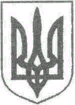 УКРАЇНАНОВОГРАД-ВОЛИНСЬКА МІСЬКА РАДАЖИТОМИРСЬКОЇ ОБЛАСТІР І Ш Е Н Н Ятретя  сесія                                                                                 сьомого скликаннявід                      № Про погодження інвестиційної програми комунального підприємства ,,Виробниче управління водопровідно-каналізаційного господарства“ на 2016 рікКеруючись статтею 25,  пунктом 22 частини  першої статті 26 Закону України „Про місцеве самоврядування в Україні“, пунктом 5 частини першої статті 7 Закону України „Про житлово-комунальні послуги“, наказом Міністерства регіонального розвитку, будівництва та житлово-комунального господарства України від 14.12.2012 №630, постановою Національної комісії, що здійснює державне регулювання у сфері комунальних послуг від 14.12.2012 №381 ,,Про затвердження порядків розроблення, погодження та затвердження інвестиційних програм суб’єктів господарювання у сферах теплопостачання, централізованого водопостачання та водовідведення“, з метою стабілізації фінансово – економічного становища підприємства, міська радаВИРІШИЛА:Погодити  інвестиційну програму комунального підприємства Новоград-Волинської міської ради „Виробниче управління водопровідно-каналізаційного господарства“ на 2016 рік для врахування в структурі тарифів на послуги з централізованого  водопостачання та водовідведення (2035400 грн) (додається).Контроль за виконанням рішення покласти на постійну комісію міської ради з питань житлово-комунального господарства та екології  (Легенчука А.В.) та заступника міського голови Юсипця Ю.Г.Міський голова						В.Л. Весельський	                                                                                    Додаток		до рішення міської ради 		від                       №ІНВЕСТИЦІЙНА ПРОГРАМА комунального підприємства ,,Виробниче управління водопровідно-каналізаційного господарства“ на 2016 рік                      м. Новоград – Волинський              			  2016р.ЗМІСТ Інформаційна картка ліцензіата до інвестиційної програми на 2016 рікКП Новоград-Волинської міської ради «Виробниче управління водопровідно-каналізаційного господарства»(найменування ліцензіата)1. ЗАГАЛЬНА ІНФОРМАЦІЯ ПРО ЛІЦЕНЗІАТА2. ЗАГАЛЬНА ІНФОРМАЦІЯ ПРО ІНВЕСТИЦІЙНУ ПРОГРАМУ3. ВІДОМОСТІ ПРО ІНВЕСТИЦІЇ ЗА ІНВЕСТИЦІЙНОЮ ПРОГРАМОЮ4. ОЦІНКА ЕКОНОМІЧНОЇ ЕФЕКТИВНОСТІ ІНВЕСТИЦІЙНОЇ ПРОГРАМИ 5. ПОЯСНЮВАЛЬНА     ЗАПИСКА                 5.1.  Коротка інформація про ліцензіатаКомунальне підприємство Новоград-Волинської міської ради «Виробниче управління водопровідно-каналізаційного господарства» засноване в 1935-1937 р.р. Підприємство здійснює свою діяльність шляхом надання послуг з водопостачання та водовідведення юридичним особам всіх видів та форм власності, громадянам-підприємцям та населенню міста. Чисельність працівників на підприємстві складає близько 200 чол., які взаємозв'язані між собою через виробничі підрозділи та забезпечують безперебійне постачання питної води та відведення стічних вод мешканцям міста.Єдиним джерелом водопостачання міста є поверхневі води р. Случ.Система водопостачання складається з 3-х станцій водопідготовки (ВОС), 5-и водопровідних насосних станцій (ВНС) І-го і ІІ-го підйомів, 11-и резервуарів чистої води із монолітного та збірного залізобетону загальним об’ємом 16,5 тис. м3. Об’єм робочих резервуарів складає 12,6 тис. м3, що становить 108 % від добової кількість видобутої води. Загальна довжина трубопроводів у системі водопостачання складає орієнтовно . Стічні води самопливними колекторами надходять до 9-ти міських та І-ї відомчої  каналізаційних насосних станцій (КНС), а головна каналізаційна насосна станція (ГКНС)  перекачує всі стоки на каналізаційні очисні споруди (КОС). Очищені стічні води скидаються у річку Случ. Загальна довжина каналізаційних мереж – . Загальна пропускна спроможність каналізаційних очисних споруд – 17 000 м3/добу. Основним джерелом доходів підприємства є реалізація послуг водопостачання та водовідведення населенню, бюджетним організаціям та іншим споживачам. Тому підприємство безпосередньо залежить від тарифу на ці послуги.Сьогодні, в порівнянні з 2010р.,  підприємство споживає менше електричної енергії на 1,240 млн. кВт-год/рік. Починаючи з 2011 р.  освоєно 4,5 млн. дол. США, які залучені на підприємство в рамках кредиту МБРР. а ці кошти повністю замінено все насосне обладнання водопровідних та каналізаційних насосних станцій, проведено реконструкцію каналізаційних очисних споруд (заміна насосного оладнання КОС, встановлення сучасних турбоповітродувок, встановлення цеху механічної очистки стічних вод). Всі роботи в рамках кредиту МБРР направлені на зменшення енергоспоживання і кількості працюючих. Заміна насосного обладнання дала можливість щомісячно економити 90,0 тис кВт-год. На превеликий жаль дана економія не змогла зменшити платежі підприємства за електричну енергію, що пояснюється дуже високим темпом росту цін на енергоносії. Коли починався проект МБРР 1 кВт-год коштував 0,72 грн., а сьогодні вартість 1 кВт-год становить 1,52 грн. Весь тягар ноші з повернення тіла кредиту ліг на плечі міської ради, яка виступила гарантом з повернення кредиту МБРР. Амортизаційні відрахування                                             Водопостачання1.2.2.1         Придбання установок повірочних переносних 2 шт. на суму                                                              95,00 тис.грн      1.2.4.1        Придбання запірно-регулюючої арматури 19 шт. на суму              179,54 тис.грн.     1.2.4.2         Придбання пожежних гідрантів 17 шт. на суму 	224,01 тис.грн 1.2.4.3.       Виготовлення проектно-кошторисної документації «Реконструкція  водопровідних мереж на вул. Медвєдєва-Лянгуса в м. Новограді-Волинському Житомирської обл.» на суму 245,00 тис.грн1.2.4.4. Придбання насосів – дозаторів розчину флокулянту на ВОС на суму 227,25 тис.грн.         Вартість  970,8   тис.грн.Водовідведення2.2.4.1  Придбання спеціалізованої техніки (обладнання      каналопромивочне  КО-503КП) на суму 800,00 тис.грн. 2.2.4.2 Придбання спеціалізованої техніки (насос високого тиску KF-36) на суму 165,67 тис.грн.2.2.5.1 Придбання 2-х сальників  для насосів ГКНС на суму 98,93 тис.грн.Вартість  1064,60 тис.грн.Всього на суму      2035,40   тис.грн.    Очікувані	  результати  від  реалізації  інвестиційної програми   ВодовідведенняОПИС ЗАХОДУВпровадження інвестиційного заходу1.2.2.1«Придбання установок повірочних переносних»Загальна частинаЗагальновідомо, що використання побутових лічильників води дозволяє економити кошти та платити тільки за фактично спожиту воду. Але, лічильники, як і всі складні прилади точної механіки  піддаються впливу зовнішніх факторів, а їх деталі з часом зношуються. Тому відповідно до ст..10 Закону України «Про метрологію та метрологічну діяльність» прилади, за показниками яких ведуться розрахунки, у встановлені інтервали підлягають періодичній повірці.Існуюче положення Станом на 01.01.2016 р. на комунальному підприємстві нараховується 18154 приладів обліку води  холодної води. З них повірці підлягає близько 85 % або 15431 лічильник (міжповірочний інтервал для квартирних лічильників складає 3-4 роки, залежно від типу і дати випуску). Максимальна кількість лічильників, які можна повірити за допомогою 1-єї проливної установки становить 8 шт/зміну. При наявності двох проливних установок  - 16 шт/зміну або 4016 шт/рік. Завдання проекту Повірку приладів обліку води, а також дослідження метрологічних характеристик, виконувати на проливних установках.Мета проекту.Зменшення втрат води, які не обліковані засобами вимірювальної техніки та збільшення реалізації питної води.Розрахункове зменшення розраховується відповідно до п. 3.2.9. Наказу Міністерства з питань житлово-комунального господарства України від 14 травня 2008 року N 126 «Про затвердження Методики розроблення технологічних нормативів використання питної води житлово-експлуатаційними підприємствами й організаціями» (зареєстровано в Міністерстві юстиції України 30 травня 2008 р. за N 479/15170)Норматив необлічених витрат води через недостатню чутливість квартирних засобів обліку обчислюють за формулою:W 1 = 365 х 22 х N кв. х q і х p,де 22 - кількість годин, протягом яких споживачі не користуються водою, при умові, що всі водорозбірні пристрої закриті;N кв. - кількість квартирних засобів обліку води ЖЕП, шт.;q і - мінімальні витрати води, що обліковуються квартирним засобом обліку води i-того типу за паспортними даними, м 3/годину;p - нормативна частка водорозбірної арматури, яка має витоки, менші за q і (рекомендується приймати не більше 0,2).W 1= 365*22*4016*0,06*0,2=386,98 тис. м 3/рік, що при вартості 1 м 3 складе 2801,74 тис. грн.Розглянуто 3 комерційні пропозиції 95,0 тис.грн., 162,23 тис.грн., 121,33 тис.грн.Обрано   95,0 тис.грн.  Комерційна пропозиція                95,0 тис.грн.ОПИС ЗАХОДУВпровадження інвестиційного заходу1.2.4.1«Придбання запірно-регулюючої арматури»Загальна частина За допомогою запірно-регулюючої арматури встановленої на водопровідних мережах ведеться регулювання  подачі води до споживача, а також припиняється подача води шляхом вимкнення певних ділянок мережі з метою проведення їх ремонту або усунення аварійних ситуацій.  Існуюче положенняНа сьогоднішній день на водопровідних мережах комунального підприємства потребує першочергової заміни 19 шт.засувок.Завдання проекту.Заміна зношених засувок на водопровідних мережах підприємства.Мета проекту.Зменшення витоків води через нещільності арматури, розрахунок  складається з протікань через ущільнення при несправностях, а також з витрат внаслідок просочування води через закриту арматуру. Перша складова розраховується за формулоюДруга складова розраховується з паспортних даних арматури з урахуванням фактичного часу закриття за формулоюРозрахункове зменшення витоків при заміні 19 засувок 3276 тис. м-3/рік*14,36 м-3/ тис. м-3=47043,36 м-3рік, що при вартості 1 м-3 складе 47043,36 м-3рік*7,24 грн/ м-3= 340,6 тис. грн/рікОПИС ЗАХОДУВпровадження інвестиційного заходу1.2.4.2«Придбання пожежних гідрантів»1. Загальна частинаВодопровідна мережа на території підприємства, населеного пункту  обладнується пожежними гідрантами, від яких забирається вода для зовнішнього гасіння пожежі. Гідранти встановлюються вздовж доріг та проїздів на відстані не більше 150м один від одного і не дальше, як за 5м від стін будівлі. На стіні будівлі, де розміщено гідрант, має бути відповідний вказівник.2. Існуюче положення.На сьогоднішній день на водопровідних мережах комунального підприємства потребують заміни 17 пожежних гідрантів.3. Завдання проекту.Заміна зношених пожежних гідрантів на мережах водопровідного господарства.4. Мета проекту.            Оптимальне забезпечення водою в повному і з достатнім тиском установок пожежогасіння.Проект має соціальний характер.ОПИС ЗАХОДУВпровадження інвестиційного заходу1.2.4.3 «Виготовлення проектно-кошторисної документації «Реконструкція водопровідних  мереж на вул. Медвєдєва-Лянгуса в м. Новограді-Волинському Житомирської обл.»1. Загальна частинаПроблема нестачі питної води набирає актуальності в усьому світі, і Україна тут, на жаль, не є виключенням. За запасами прісної води, доступними для використання, Україна належить до малозабезпечених країн. На людину в нас припадає 0,67 тис. куб. м річного стоку. За визначенням Європейської економічної комісії ООН, держава, водні ресурси якої не перевищують 1,5 тис. куб. м на одного мешканця, вважається водонезабезпеченою. Враховуючи, що річкова вода – це ресурс, якість якого постійно погіршується і доведення річкової води до норм «питна» потребує все більших матеріальних витрат питання її раціонального використання і збереження набуває значення національної безпеки. Тож саме життя викликало необхідність рішень Уряду, спрямованих на ощадне використання питної води, зокрема, й щодо встановлення лічильників.2. Існуюче положенняЗгідно розробленої схеми оптимізації системи водопостачання м. Новограда-Волинського 92% (195,0 км) водопровідних мереж повністю використали свій термін експлуатації та підлягають заміні в т. ч. і 2,7 км водопровідної мережі на вул. Медвєвєва-Лянгуса. Існуюча мережа прокладена в 1956 р. з азбестоцементних труб. Матеріал даного водогону є канцерогеном тобто може викликати онкологічні захворювання. Згідно проектно-кошторисної документації новий трубопровід буде прокладено із п/е труб. 3. Завдання проекту Одним із найважливіших завдань роботи водопостачальних підприємств є забезпечення в повному обсязі населення та підприємства міста якісними послугами з водопостачання та водовідведення, а також планомірна боротьба з втратами і нераціональним використанням води.В ході проектування буде використано сучасні високоякісні матеріали та запірно-регулюючу арматуру, що дасть змогу запобігти шкідливому впливу (канцерогенному) азбесту на організм людини.4. Мета проекту1)   вирішення питання зменшення втрат води;2) застосування високоякісних матеріалів та запірно-регулюючої арматури.Цінова пропозиція 254,00 тис.грн. Розрахункове зменшення втрат питної води з розподільчої мережі міста в разі заміни 2700 м.п. азбестоцементного водопроводу – 1,3 % від  загальної кількості  витоків з розподільчої мережі міста   складе 16,1 тис.м3/рік (1242, 7 тис.м3/рік), що при вартості 1 м3 питної води складе 116,56 тис.грн.Термін окупності 254 тис.грн./116,56 тис.грн=2,2 роки.ОПИС ЗАХОДУВпровадження інвестиційного заходу1.2.4.4 «Придбання насосів – дозаторів розчину флокулянту на ВОС»Загальна частинаПитна вода – це вода, яка придатна для вживання людиною внутрішньо і відповідає встановленим нормам якості. У разі невідповідності води стандартам, здійснюються її очищення і знезараження. Очищення води передбачає під собою звільнення води від завислих частин, каламутності, від невластивих їй кольору, запаху і смаку, від надмірного вмісту солей і газів.Очищення і знезараження води із повеневих джерел проводиться із застосуванням реагентної очистки, яка включає в себе процеси коагуляції, флокуляції  та знезараження.Для дозування розчинів, які застосовують при очищенні води, використовують насоси-дозатори, що дозволяє не тільки подавати реагенти, а й вимірювати їх витрату.Існуюче положення Єдиним джерелом водопостачання міста є поверхневі води р. Случ. Для отримання питної води застосована схема відстійників – швидкі фільтри з застосуванням відповідних хімічних реагентів. Для дозування розчину флокулянту  Magnafloc LT-27 застосовано шнекові насоси – дозатори. Дані насоси працюють з 1994 року, повністю використали свій термін дії і потребують заміни.Завдання проекту.Провести заміну насосів-дозаторів розчину флокулянту на ВОС (нова станція)на вул.. Житомирська.Мета проекту:Раціональне використання флокулянту в залежності від якості річкової води;Виготовлення якісної питної води у відповідності до вимог норм ДержСанПіНу, адже питна вода – джерело життя, визначальний фактор нашого здоров’я і довголіття. Вода супроводжує людину протягом усього дня і тому її присутність є природною, звичною, а тому непомітною. Проект має соціальний ефект.              ОПИС ЗАХОДУВпровадження інвестиційного заходу2.2.5.1«Придбання двох сальників для насосів ГКНС»На сьогоднішній день нагальним є питання щодо запобігання забруднення навколишнього середовища стічними водами. 1. Загальна частинаЗ метою недопущення виливу стічних вод на горизонт та з метою запобігання припинення водопостачання міста ВУВКГ необхідно придбати два сальники для насосів Головної каналізаційної насосної станції міста.2. Існуюче положення	На Головній каналізаційній насосній станції встановлено сучасні насосні агрегати фірми «Wilo». До каналізаційних колекторів госппобутової каналізації надходять зливові води, які несуть з собою пісок та інші тверді домішки. В результаті проходить руйну- вання сальників, а відповідно і вихід з ладу насосних агрегатів, що призведе до повного припинення водопостачання та водовідведення в місті.3. Завдання проектуЗаміна зношених сальників встановленого насосного обладнання.4. Мета проектуНедопущення виливу стічних вод на горизонт та  запобігання припинення водопостачання та водовідведення в місті.Економія   електроенергії 18%=46 кВт/год в місяць46*12= 552кВт/год*1,5208 грн/кВт/год=839,48 грн. в рікРозглянуто 3 комерційні пропозиції 137,5 тис.грн., 125,35 тис.грн., 140,0 тис.грн.Обрано   125,35 тис.грн.  Комерційна пропозиція                125,35 тис.грн.ОПИС ЗАХОДУВпровадження інвестиційного заходу2.2.4.1«Придбання спеціалізованої техніки обладнання каналопромивочне КО-503КП»Загальна частина Забруднення навколишнього середовища – це небажана зміна його властивостей внаслідок надходження різних речовин і з’єднань, які являються продуктами життєдіяльності людини.  Воно призводить або може призвести в майбутньому до шкідливого впливу на літосферу, гідросферу, атмосферу, на рослинний і тваринний світ, на будівлі, конструкції, матеріали, на саму людину. Воно пригнічує здатність природи до самовідновлення своїх властивостей. Забруднення гідросфери відбувається, перш за все, в результаті скидання в річки, озера і моря промислових, сільськогосподарських і побутових стічних вод.Існуюче положення  	Стічні води самопливними колекторами надходять до 9-ти міських каналізаційних насосних станцій, а головна КНС перекачує всі стоки на каналізаційні очисні споруди. Очищені стічні води скидаються у річку Случ. Загальна протяжність каналізаційних мереж – 89 км. Наведена нижче таблиця характеризує каналізаційні напірні трубопроводи за віком, матеріалом, станом та аварійністю.      Наведені дані показують, що  25% каналізаційних мереж  використали свій термін дії, є зношеними і знаходяться в аварійному стані . Це підтверджують  високі показники аварійності, що в свою чергу зумовлює можливість небезпечного для громадського здоров’я попадання стоків у водопровідні мережі.Завдання проектуВирішення питання:своєчасного усунення аварійних ситуацій (заторів) на каналізаційних мережах міста та запобігання попадання стічних вод в водопровідні мережізапобігання забруднення навколишнього середовища.Проект має екологічний та соціальний ефектиВизначення економічного ефекту 			 					Водопостачання1.2.2.1«Придбання установок повірочних переносних»Зменшення втрат води, які не обліковані засобами вимірювальної техніки та збільшення реалізації питної води.W 1= 365*22*4016*0,06*0,2=386,98 тис. м 3/рік, що при вартості 1 м 3 складе 2801,74 тис. грн.1.2.4.1«Придбання запірно-регулюючої арматури»Зменшення витоків води через нещільності арматури, розрахунок  складається з протікань через ущільнення при несправностях, а також з витрат внаслідок просочування води через закриту арматуру.Розрахункове зменшення витоків при заміні 19 засувок та відповідно збільшення реалізації питної води: 3276 тис. м-3/рік*14,36 м-3/ тис. м-3=47043,36 м-3рік,що при вартості 1 м-3 складе 47043,36 м-3рік*7,24 = 340,6 тис. грн/рік1.2.4.3 «Виготовлення проектно-кошторисної документації «Реконструкція водопровідних мереж на вул.. Медвєдєва-Лянгуса в м. Новограді-Волинському Житомирської обл.»Розрахункове зменшення втрат питної води з розподільчої мережі міста в разі заміни 2700 м.п. азбестоцементного водопроводу – 1,3 % від  загальної кількості  витоків з розподільчої мережі міста   складе 16,1 тис.м3/рік (1242, 7 тис.м3/рік), що при вартості 1 м3 питної води складе 116,56 тис.грн.Термін окупності 254 тис.грн./116,56 тис.грн=2,2 роки. Водовідведення	Секретар міської ради 													О.А. Пономаренко№ п/пНайменування№ стор.1Інформаційна картка ліцензіата4-52Пояснювальна записка62.1Коротка інформація про ліцензіата72.2Амортизаційні відрахуваня82.3Очікувані результати від реалізації інвестиційної програми92.4Аналіз впливу результатів реалізації інвестиційної програми на структуру тарифів10-113Опис заходу «Придбання установок повір очних переносних 2 шт.»124Опис заходу «Придбання запірно-регулюючої арматури 19 шт »135Опис заходу «Придбання пожежних гідрантів 17 шт.»146Опис заходу «Виготовлення проектно-кошторисної документації «Реконструкція водопровідних мереж на вул. Медвєдєва-Лянгуса в м. Новограді-Волинському Житомирської обл.»157Опис заходу «Придбання насосів – дозаторів розчину флокулянту на ВОС»168 Опис заходу «Придбання 2-х  сальників для насосів ГКНС179Опис заходу «Придбання спеціалізованої техніки (обладнання  каналопромивочне  КО-503КП)»1810Опис заходу «Придбання спеціалізованої техніки (насос високого тиску KF-36)»1911Визначення економічного ефекту 2012Зобов'язання щодо досягнення очікуваних результатів реалізації інвестиційної програми2113Основні показники технічного стану2214Фінансовий план використання коштів для виконання програми   2016р. 23-26        15Фінансовий план використання коштів для виконання інвестиційної програми для врахування в структурі тарифів на 12 місяців 2016 р. 27-3016План витрат за джерелами фінансування на виконання інвестиційної програми для врахування в структурі тарифів на 12 місяців 2016р.31-32Найменування ліцензіатаКП Новоград-Волинської міської ради «Виробниче управління водопровідно-каналізаційного господарства»Рік заснування 1937Форма власності Комунальне підприємствоМісце знаходження11700 Житомирська обл.м.Новоград-Волинський,вул.Червоноармійська 43Код за ЄДРПОУ03343806Прізвище, ім’я, по батькові посадової особи ліцензіата, посадаЛевицька Алла ПетрівнаТел., факс, е-mail vodanv@rambler.ruЛіцензія на _________________________ (№,  дата видачі, строк дії)Централізоване водопостачання та водовідведення   2211  25.08.2015р. безстроковаСтатутний капітал ліцензіата, тис. грн14944,0Балансова вартість активів, тис. грн55366,0Амортизаційні відрахування за останній звітний період, тис. грн2035,40Заборгованість зі сплати податків, зборів (обов’язкових платежів)61,6Цілі інвестиційної програмиЗменшення витрат виробництваСтроки реалізації інвестиційної програми           2016рікНа якому етапі реалізації заходів, зазначених в інвестиційній програмі, ліцензіат знаходиться            Підготовчий етапГоловні етапи реалізації інвестиційної програмиПридбання запірно-регулюючої арматури 19 шт Придбання пожежних гідрантів 17 шт. Придбання установок повір очних переносних 2 шт. Придбання спеціалізованої техніки (обладнання      каналопромивочне  КО-503КП) Придбання спеціалізованої техніки (насос високого тиску KF-36) Придбання 2-х сальників  для насосів ГКНС Виготовлення проектно-кошторисної документації «Реконструкція водопровідних мереж на вул. Медвєдєва-Лянгуса в м. Новограді-Волинському Житомирської обл.Придбання насосів – дозаторів розчину флокулянту на ВОС Загальний обсяг інвестицій, тис. грн2035,4власні кошти2035,4позичкові коштизалучені коштибюджетні кошти Напрямки використання інвестицій (у % від загального обсягу інвестицій):Напрямки використання інвестицій (у % від загального обсягу інвестицій):Заходи зі зниження питомих витрат, а також втрат ресурсів Заходи щодо забезпечення технологічного та/або комерційного обліку ресурсів95,0Заходи зі зменшення обсягу витрат води на технологічні потребиЗаходи щодо підвищення якості послуг з централізованого водопостачання та водовідведення875,8Заходи щодо впровадження та розвитку інформаційних технологій	Заходи щодо модернізації та закупівлі транспортних засобів спеціального та спеціалізованого призначення965,67Заходи щодо підвищення екологічної безпеки та охорони навколишнього середовища98,93Інші заходиЧиста приведена вартістьВнутрішня норма дохідностіДисконтований період окупностіІндекс прибутковості№п/пНайменуваннязаходівЕлектроенергіяЕлектроенергія№п/пНайменуваннязаходівтис.кВт.год/ріктис.грн/рік2.2.5.1Придбання 2-х сальників для насосів ГКНС0,50,8                   Аналіз впливу результатів реалізації інвестиційної програми на структуру тарифів                    Аналіз впливу результатів реалізації інвестиційної програми на структуру тарифів                    Аналіз впливу результатів реалізації інвестиційної програми на структуру тарифів                    Аналіз впливу результатів реалізації інвестиційної програми на структуру тарифів                    Аналіз впливу результатів реалізації інвестиційної програми на структуру тарифів                    Аналіз впливу результатів реалізації інвестиційної програми на структуру тарифів                    Аналіз впливу результатів реалізації інвестиційної програми на структуру тарифів                    Аналіз впливу результатів реалізації інвестиційної програми на структуру тарифів                    Аналіз впливу результатів реалізації інвестиційної програми на структуру тарифів                    Аналіз впливу результатів реалізації інвестиційної програми на структуру тарифів 1. ВОДОПОСТАЧАННЯ1. ВОДОПОСТАЧАННЯ1. ВОДОПОСТАЧАННЯ1. ВОДОПОСТАЧАННЯ1. ВОДОПОСТАЧАННЯ1. ВОДОПОСТАЧАННЯ1. ВОДОПОСТАЧАННЯ1. ВОДОПОСТАЧАННЯ1. ВОДОПОСТАЧАННЯ1. ВОДОПОСТАЧАННЯвитрати, враховані у плановому тарифі, тис.грн.структура планового  тарифу, грн/м3очікуване зниження витрат після реалізації програми, тис.грн.витрати, що будуть враховані у плановому тарифі після реалізації програми, тис.грн.структура планового тарифу після реалізації програми, грн/м3очікуване зниження  планового тарифу в 2016 році після реалізації програми, грн/м31.1.Виробнича собівартість всього, в т. ч.:Виробнича собівартість всього, в т. ч.:9593,1674,85199593,1674,85191.1.1.1.Прямі матеріальні витрати, в тому числі:Прямі матеріальні витрати, в тому числі:3084,5931,56013084,5931,56011.1.21.1.2  електроенергія  *  електроенергія  *2433,621 1,23082433,621 1,23081.1.31.1.3  інші прямі матеріальні витрати  інші прямі матеріальні витрати650,9730,3292650,9730,32921.2.1.2.Прямі витрати на оплату праціПрямі витрати на оплату праці1895,5350,95871895,5350,95871.3.1.3.Інші прямі витрати, в тому числі:Інші прямі витрати, в тому числі:1540,424 0,77911540,424 0,77911.3.1.1.3.1.- відрахування на соціальні заходи- відрахування на соціальні заходи717,8390,3631717,8390,36311.3.2.1.3.2.- амортизація основних засобів виробничого призначення- амортизація основних засобів виробничого призначення822,585 0,4160822,585 0,41601.3.3.1.3.3.- інші прямі витрати- інші прямі витрати00001.4.1.4.Загальновиробничі витрати Загальновиробничі витрати 3072,6151,55403072,6151,55402.2.Адміністративні витратиАдміністративні витрати709,8570,3590709,8570,35903.3.Витрати на збутВитрати на збут382,9540,1937382,9540,19374.4.Інші операційні витратиІнші операційні витрати005.5.Фінансові витратиФінансові витрати189,710 0,0959189,710 0,09596.6.Всього витрати повної собівартостіВсього витрати повної собівартості10875,689 5,500510875,689 5,50057.7.Розрахунковий прибутокРозрахунковий прибуток 3441,3971,7405  3441,3971,7405 8.8.Вартість водопостачання за відповідними тарифамиВартість водопостачання за відповідними тарифами14317,086 7,24 14317,086 7,24 9.9.Обсяг водопостачання, тис. м3/рік:Обсяг водопостачання, тис. м3/рік:1977,212. ВОДОВІДВЕДЕННЯ2. ВОДОВІДВЕДЕННЯ2. ВОДОВІДВЕДЕННЯ2. ВОДОВІДВЕДЕННЯ2. ВОДОВІДВЕДЕННЯ2. ВОДОВІДВЕДЕННЯ2. ВОДОВІДВЕДЕННЯ2. ВОДОВІДВЕДЕННЯ2. ВОДОВІДВЕДЕННЯ2. ВОДОВІДВЕДЕННЯ№ п.п.№ п.п.ПоказникПоказниквитрати, враховані у плановому тарифі, тис.грн.структура планового тарифу, грн/м3очікуване зниження витрат після реалізації програми, тис.грн.витрати, що будуть враховані у плановому тарифі після реалізації програми, тис.грн.структура планового  тарифу після реалізації програми, грн/м3очікуване зниження  планового тарифу в 2016 році після реалізації програми, грн/м31.1.Виробнича собівартість всього, в т.ч.:Виробнича собівартість всього, в т.ч.:8691,378 6,57610,8398690,5786,57541.1.1.1.Прямі матеріальні витрати, в тому числі:Прямі матеріальні витрати, в тому числі: 2890,183 2,18680,8392889,3442,18611.1.21.1.2  електроенергія *  електроенергія *2806,9192,12380,8392806,08 2,12311.1.31.1.3  інші прямі матеріальні витрати  інші прямі матеріальні витрати 83,2640,063083,2640,06301.2.1.2.Прямі витрати на оплату праці *Прямі витрати на оплату праці *1840,910 1,39291840,9101,36621.3.1.3.Інші прямі витрати, в тому числі:Інші прямі витрати, в тому числі: 1594,4681,2064 1594,468 1,19631.3.1.1.3.1.- відрахування на соціальні заходи *- відрахування на соціальні заходи * 697,156 0,5275 697,1560,51741.3.2.1.3.2.- амортизація основних засобів виробничого призначення- амортизація основних засобів виробничого призначення897,3120,6789 897,3120,6789 1.3.4 1.3.4- інші прямі витрати- інші прямі витрати1.4.1.4.Загальновиробничі витрати Загальновиробничі витрати  2365,8181,7900  2365,8181,79002.2.Адміністративні витратиАдміністративні витрати 643,158 0,4866 643,1580,48663.3.Витрати на збутВитрати на збут 349,198 0,2642 349,1980,26424.4.Інші операційні витрати Інші операційні витрати 5.5.Фінансові витратиФінансові витрати190,753 0,1443 190,753  0,14436.6.Всього витрати повної собівартості Всього витрати повної собівартості  9874,4877,47120,8399873,648 7,47067.7.Розрахунковий прибутокРозрахунковий прибуток6013,126 4,54964,5496 8.8.Вартість водовідведення за відповідними тарифамиВартість водовідведення за відповідними тарифами15887,613 12,02 0,83915886,77412,029.9.Обсяг водовідведення, тис.м3/рік:Обсяг водовідведення, тис.м3/рік: 1321,67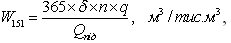 W151 = 365*0,03*573*4,3/3276=8,23 м-3/ тис. м-3 n-573 загальна кількість одиниць арматуриW151 = 365*0,03*573*4,3/3276=8,23 м-3/ тис. м-3 n-573 загальна кількість одиниць арматуриW151 = 365*0,03*573*4,3/3276=8,23 м-3/ тис. м-3 n-573 загальна кількість одиниць арматуриW151 = 365*0,03*573*4,3/3276=8,23 м-3/ тис. м-3 n-573 загальна кількість одиниць арматуриде:де:δ-доля арматури, яка має протікання. При невідомій кількості приймається 0,1;доля арматури, яка має протікання. При невідомій кількості приймається 0,1;n-загальна кількість одиниць арматури;загальна кількість одиниць арматури;q-середні втрати води через ущільнення мережевої арматури, м-3/добу. Цей показник оцінюється за фактичними даними, а за їх відсутності може прийматись на рівні 4,3 м-3/добу.середні втрати води через ущільнення мережевої арматури, м-3/добу. Цей показник оцінюється за фактичними даними, а за їх відсутності може прийматись на рівні 4,3 м-3/добу.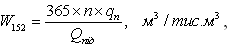 W152=365*1573*0,096/3276=6,13 м-3/ тис. м-3W152=365*1573*0,096/3276=6,13 м-3/ тис. м-3W152=365*1573*0,096/3276=6,13 м-3/ тис. м-3W152=365*1573*0,096/3276=6,13 м-3/ тис. м-3дедеqп-допустимий рівень протікання води через закриту арматуру (з паспортних даних), м-3/добу. За відсутності даних приймаються на рівні 4 л/год (0,096 м-3/добу);допустимий рівень протікання води через закриту арматуру (з паспортних даних), м-3/добу. За відсутності даних приймаються на рівні 4 л/год (0,096 м-3/добу);n-загальна кількість одиниць арматури, які перебувають в експлуатації.W=8,23 м-3/ тис. м-3+6,13 м-3/ тис. м-3=14,36 м-3/ тис. м-3загальна кількість одиниць арматури, які перебувають в експлуатації.W=8,23 м-3/ тис. м-3+6,13 м-3/ тис. м-3=14,36 м-3/ тис. м-3ТрубопроводиТрубопроводиТрубопроводиТрубопроводиТрубопроводиТермін експлуатаціїТермін експлуатаціїТермін експлуатаціїТермін експлуатаціїТермін експлуатаціїТермін експлуатаціїТермін експлуатаціїТермін експлуатаціїТермін експлуатаціїАварійністьаварій/рік/100 км.МатеріалиМатеріалиДовжинаДовжинаДовжина>50 років>50 років>50 років25-50 років25-50 років25-50 років<25 років<25 років<25 роківкм%%км%%км%%км%%CКерам.35,435,4444,04,0117,37,32124,124,168ACАзбоцемент9,99,9120,20,229,79,798ClЧавун14,114,1180,10,114,94,9359,19,164StlСталь5,15,161,01,0204,14,180CопсЗалізобетон15,115,1202,42,41612,712,784TotalРазом79,679,61004,14,1515,815,82059,759,77520442.2.5.1«Придбання двох торцевих ущільнень для насосів ГКНС»Економія   електроенергії 18%=46 кВт/год в місяць46*12= 552кВт/год*1,5208 грн/кВт/год=839,48 грн. в рік.Зобов’язання комунального підприємства 
щодо досягнення очікуваних результатів реалізації 
Інвестиційної програми у сфері ліцензованої діяльності2.2.5.1«Придбання двох торцевих ущільнень для насосів ГКНС»Економія   електроенергії 18%=46 кВт/год в місяць46*12= 552кВт/год*1,5208 грн/кВт/год=839,48 грн. в рік.Зобов’язання комунального підприємства 
щодо досягнення очікуваних результатів реалізації 
Інвестиційної програми у сфері ліцензованої діяльності2.2.5.1«Придбання двох торцевих ущільнень для насосів ГКНС»Економія   електроенергії 18%=46 кВт/год в місяць46*12= 552кВт/год*1,5208 грн/кВт/год=839,48 грн. в рік.Зобов’язання комунального підприємства 
щодо досягнення очікуваних результатів реалізації 
Інвестиційної програми у сфері ліцензованої діяльності2.2.5.1«Придбання двох торцевих ущільнень для насосів ГКНС»Економія   електроенергії 18%=46 кВт/год в місяць46*12= 552кВт/год*1,5208 грн/кВт/год=839,48 грн. в рік.Зобов’язання комунального підприємства 
щодо досягнення очікуваних результатів реалізації 
Інвестиційної програми у сфері ліцензованої діяльності2.2.5.1«Придбання двох торцевих ущільнень для насосів ГКНС»Економія   електроенергії 18%=46 кВт/год в місяць46*12= 552кВт/год*1,5208 грн/кВт/год=839,48 грн. в рік.Зобов’язання комунального підприємства 
щодо досягнення очікуваних результатів реалізації 
Інвестиційної програми у сфері ліцензованої діяльності2.2.5.1«Придбання двох торцевих ущільнень для насосів ГКНС»Економія   електроенергії 18%=46 кВт/год в місяць46*12= 552кВт/год*1,5208 грн/кВт/год=839,48 грн. в рік.Зобов’язання комунального підприємства 
щодо досягнення очікуваних результатів реалізації 
Інвестиційної програми у сфері ліцензованої діяльності2.2.5.1«Придбання двох торцевих ущільнень для насосів ГКНС»Економія   електроенергії 18%=46 кВт/год в місяць46*12= 552кВт/год*1,5208 грн/кВт/год=839,48 грн. в рік.Зобов’язання комунального підприємства 
щодо досягнення очікуваних результатів реалізації 
Інвестиційної програми у сфері ліцензованої діяльності2.2.5.1«Придбання двох торцевих ущільнень для насосів ГКНС»Економія   електроенергії 18%=46 кВт/год в місяць46*12= 552кВт/год*1,5208 грн/кВт/год=839,48 грн. в рік.Зобов’язання комунального підприємства 
щодо досягнення очікуваних результатів реалізації 
Інвестиційної програми у сфері ліцензованої діяльності2.2.5.1«Придбання двох торцевих ущільнень для насосів ГКНС»Економія   електроенергії 18%=46 кВт/год в місяць46*12= 552кВт/год*1,5208 грн/кВт/год=839,48 грн. в рік.Зобов’язання комунального підприємства 
щодо досягнення очікуваних результатів реалізації 
Інвестиційної програми у сфері ліцензованої діяльності     Підприємство зобов’язується:     Підприємство зобов’язується:     Підприємство зобов’язується:     Підприємство зобов’язується:     Підприємство зобов’язується:     Підприємство зобов’язується:     Підприємство зобов’язується:     Підприємство зобов’язується:     Підприємство зобов’язується: - знизити непродуктивні втрати води –  - знизити непродуктивні втрати води –  - знизити непродуктивні втрати води –  - знизити непродуктивні втрати води –  - знизити непродуктивні втрати води –      у послугах водопостачання –       у послугах водопостачання –       у послугах водопостачання –       у послугах водопостачання –  450,08тис.м3/ ріктис.м3/ рік  - знизити питомі витрати електроенергії  - знизити питомі витрати електроенергії  - знизити питомі витрати електроенергії  - знизити питомі витрати електроенергії  - знизити питомі витрати електроенергії     у послугах водопостачання –       у послугах водопостачання –       у послугах водопостачання –       у послугах водопостачання –  кВт-год/м3кВт-год/м3     у послугах водовідведення –      у послугах водовідведення –      у послугах водовідведення –      у послугах водовідведення – кВт-год/м3кВт-год/м3  - зекономити електроенергії  –   - зекономити електроенергії  –   - зекономити електроенергії  –   - зекономити електроенергії  – 0,55тис.кВт-год./рік, в тому числі:тис.кВт-год./рік, в тому числі:тис.кВт-год./рік, в тому числі:тис.кВт-год./рік, в тому числі:     у послугах водопостачання –       у послугах водопостачання –       у послугах водопостачання –       у послугах водопостачання –  тис.кВт-год/рік;тис.кВт-год/рік;     у послугах водовідведення –      у послугах водовідведення –      у послугах водовідведення –      у послугах водовідведення – 0,55тис.кВт-год/рік;тис.кВт-год/рік;Основні показники технічного стану КП ВУВКГОсновні показники технічного стану КП ВУВКГОсновні показники технічного стану КП ВУВКГОсновні показники технічного стану КП ВУВКГОснащення технологічним облікомОснащення технологічним облікомОснащення технологічним облікомОснащення технологічним облікомНайменуванняПоказникОдиниця виміруФакт 2015ВодопостачанняВодопостачанняВодопостачанняВодопостачанняТехнологічний облікЗагальна планова кількість приладів технологічного облікуод.9Технологічний облікФактична кількість приладів технологічного облікуод.9Технологічний облікОснащення приладами технологічного обліку%100,0Технологічний облікВключено до ІП на 2015 рікод.Технологічний облікОчікуваний відсоток оснащення технологічним обліком після реалізації ІП%100Водопровідні насосні станції - 3Водопровідні насосні станції - 3Водопровідні насосні станції - 3Водопровідні насосні станції - 3ВодовідведенняВодовідведенняВодовідведенняВодовідведенняТехнологічний облікЗагальна планова кількість приладів технологічного облікуод.2Технологічний облікФактична кількість встановлених засобів технологічного облікуод.2Технологічний облікОснащення приладами технологічного обліку%100Технологічний облікВключено до ІП на 2015 рікод.Технологічний облікОчікуваний відсоток оснащення технологічним обліком після реалізації ІП%100Каналізаційні насосні станції10Очисних споруд водовідведення1Оснащення будинковим обліком багатоквартирних будинківОснащення будинковим обліком багатоквартирних будинківОснащення будинковим обліком багатоквартирних будинківОснащення будинковим обліком багатоквартирних будинківНайменуванняПоказникОдиниця виміруФакт 2015Оснащення будинковим обліком багатоквартирних будинківКількість багатоквартирних будинківод.208Оснащення будинковим обліком багатоквартирних будинківКількість багатоквартирних будинків з приладами обліку (загальнобудинкові)од.93Оснащення будинковим обліком багатоквартирних будинківВідсоток оснащення приладами обліку багатоквартирних будинків%45Оснащення будинковим обліком багатоквартирних будинківВключено до ІП на 2015 рікод.Оснащення будинковим обліком багатоквартирних будинківОчікуваний відсоток оснащення будинковим обліком багатоквартирних будинків%45Характеристика технічного стану підприємстваХарактеристика технічного стану підприємстваХарактеристика технічного стану підприємстваХарактеристика технічного стану підприємстваНайменування показникаФакт 2015Обсяг піднятої води за рік, тис.м³/рік Обсяг піднятої води за рік, тис.м³/рік Обсяг піднятої води за рік, тис.м³/рік 3 276,35Обсяг реалізованої води усім споживачам за рік, тис.м³/рікОбсяг реалізованої води усім споживачам за рік, тис.м³/рікОбсяг реалізованої води усім споживачам за рік, тис.м³/рік1 430,30Витрати та втрати води всього, %Витрати та втрати води всього, %Витрати та втрати води всього, %37,93%Загальна протяжність мереж водопроводу, кмЗагальна протяжність мереж водопроводу, кмЗагальна протяжність мереж водопроводу, км212Протяжність ветхих та аварійних мереж, км Протяжність ветхих та аварійних мереж, км Протяжність ветхих та аварійних мереж, км Загальна протяжність мереж водовідведення, кмЗагальна протяжність мереж водовідведення, кмЗагальна протяжність мереж водовідведення, км90Протяжність ветхих та аварійних мереж, км Протяжність ветхих та аварійних мереж, км Протяжність ветхих та аварійних мереж, км Питомі витрати електроенергії, кВт*год/куб.мНормаФакт 2015Питомі витрати електроенергії, кВт*год/куб.мводопостачання0,6320,602Питомі витрати електроенергії, кВт*год/куб.мводовідведення0,9901,009Схема оптимізаціїрозробленарозробленарозробленаСтан виконання Інвестиційної програми на 2015рік, схваленої постановою НКРКП від                                                          № загальна сума фінансування ІП  тис.грнСтан виконання Інвестиційної програми на 2015рік, схваленої постановою НКРКП від                                                          № загальна сума фінансування ІП  тис.грн грн за 1 куб. м (без ПДВ) грн за 1 куб. м (без ПДВ)Тарифи встановлено постановою НКРКП від 04.02.2016 № 137на централізоване водопостачання6,386,38Тарифи встановлено постановою НКРКП від 04.02.2016 № 137на централізоване водовідведення9,749,74Надаються послуги водопостачання:Надаються послуги водопостачання:Назва населеного пункту   Кількість населення (чол.) Кількість населення (чол.)м.Новоград-Волинський41 13241 132Надаються послуги водовідведенняНадаються послуги водовідведенняНазва населеного пункту   Кількість населення (чол.) Кількість населення (чол.)м.Новоград-Волинський23 82723 827Заборгованість за електроенергію станом на 01.01.2016 (тис.грн. без ПДВ)Заборгованість за електроенергію станом на 01.01.2016 (тис.грн. без ПДВ)% оплати за електроенергію за  2015% оплати за електроенергію за  2015100,00%100,00%Фінансовий план використання коштів для  виконання   інвестиційної програми   та  їх урахування у структурі тарифів на 12 місяців 2016 рікФінансовий план використання коштів для  виконання   інвестиційної програми   та  їх урахування у структурі тарифів на 12 місяців 2016 рікФінансовий план використання коштів для  виконання   інвестиційної програми   та  їх урахування у структурі тарифів на 12 місяців 2016 рікФінансовий план використання коштів для  виконання   інвестиційної програми   та  їх урахування у структурі тарифів на 12 місяців 2016 рікФінансовий план використання коштів для  виконання   інвестиційної програми   та  їх урахування у структурі тарифів на 12 місяців 2016 рікФінансовий план використання коштів для  виконання   інвестиційної програми   та  їх урахування у структурі тарифів на 12 місяців 2016 рікФінансовий план використання коштів для  виконання   інвестиційної програми   та  їх урахування у структурі тарифів на 12 місяців 2016 рікФінансовий план використання коштів для  виконання   інвестиційної програми   та  їх урахування у структурі тарифів на 12 місяців 2016 рікФінансовий план використання коштів для  виконання   інвестиційної програми   та  їх урахування у структурі тарифів на 12 місяців 2016 рікФінансовий план використання коштів для  виконання   інвестиційної програми   та  їх урахування у структурі тарифів на 12 місяців 2016 рікФінансовий план використання коштів для  виконання   інвестиційної програми   та  їх урахування у структурі тарифів на 12 місяців 2016 рікФінансовий план використання коштів для  виконання   інвестиційної програми   та  їх урахування у структурі тарифів на 12 місяців 2016 рікФінансовий план використання коштів для  виконання   інвестиційної програми   та  їх урахування у структурі тарифів на 12 місяців 2016 рікФінансовий план використання коштів для  виконання   інвестиційної програми   та  їх урахування у структурі тарифів на 12 місяців 2016 рікФінансовий план використання коштів для  виконання   інвестиційної програми   та  їх урахування у структурі тарифів на 12 місяців 2016 рікФінансовий план використання коштів для  виконання   інвестиційної програми   та  їх урахування у структурі тарифів на 12 місяців 2016 рікФінансовий план використання коштів для  виконання   інвестиційної програми   та  їх урахування у структурі тарифів на 12 місяців 2016 рікФінансовий план використання коштів для  виконання   інвестиційної програми   та  їх урахування у структурі тарифів на 12 місяців 2016 рікФінансовий план використання коштів для  виконання   інвестиційної програми   та  їх урахування у структурі тарифів на 12 місяців 2016 рікФінансовий план використання коштів для  виконання   інвестиційної програми   та  їх урахування у структурі тарифів на 12 місяців 2016 рікФінансовий план використання коштів для  виконання   інвестиційної програми   та  їх урахування у структурі тарифів на 12 місяців 2016 рікФінансовий план використання коштів для  виконання   інвестиційної програми   та  їх урахування у структурі тарифів на 12 місяців 2016 рікФінансовий план використання коштів для  виконання   інвестиційної програми   та  їх урахування у структурі тарифів на 12 місяців 2016 рікФінансовий план використання коштів для  виконання   інвестиційної програми   та  їх урахування у структурі тарифів на 12 місяців 2016 рікФінансовий план використання коштів для  виконання   інвестиційної програми   та  їх урахування у структурі тарифів на 12 місяців 2016 рікФінансовий план використання коштів для  виконання   інвестиційної програми   та  їх урахування у структурі тарифів на 12 місяців 2016 рікФінансовий план використання коштів для  виконання   інвестиційної програми   та  їх урахування у структурі тарифів на 12 місяців 2016 рікФінансовий план використання коштів для  виконання   інвестиційної програми   та  їх урахування у структурі тарифів на 12 місяців 2016 рікФінансовий план використання коштів для  виконання   інвестиційної програми   та  їх урахування у структурі тарифів на 12 місяців 2016 рікФінансовий план використання коштів для  виконання   інвестиційної програми   та  їх урахування у структурі тарифів на 12 місяців 2016 рікФінансовий план використання коштів для  виконання   інвестиційної програми   та  їх урахування у структурі тарифів на 12 місяців 2016 рікФінансовий план використання коштів для  виконання   інвестиційної програми   та  їх урахування у структурі тарифів на 12 місяців 2016 рікФінансовий план використання коштів для  виконання   інвестиційної програми   та  їх урахування у структурі тарифів на 12 місяців 2016 рікКомунальне підприємство Новоград-Волинської міської ради ,,Виробниче управління водопровідно-каналізаційного господарства“Комунальне підприємство Новоград-Волинської міської ради ,,Виробниче управління водопровідно-каналізаційного господарства“Комунальне підприємство Новоград-Волинської міської ради ,,Виробниче управління водопровідно-каналізаційного господарства“Комунальне підприємство Новоград-Волинської міської ради ,,Виробниче управління водопровідно-каналізаційного господарства“Комунальне підприємство Новоград-Волинської міської ради ,,Виробниче управління водопровідно-каналізаційного господарства“Комунальне підприємство Новоград-Волинської міської ради ,,Виробниче управління водопровідно-каналізаційного господарства“Комунальне підприємство Новоград-Волинської міської ради ,,Виробниче управління водопровідно-каналізаційного господарства“Комунальне підприємство Новоград-Волинської міської ради ,,Виробниче управління водопровідно-каналізаційного господарства“Комунальне підприємство Новоград-Волинської міської ради ,,Виробниче управління водопровідно-каналізаційного господарства“Комунальне підприємство Новоград-Волинської міської ради ,,Виробниче управління водопровідно-каналізаційного господарства“Комунальне підприємство Новоград-Волинської міської ради ,,Виробниче управління водопровідно-каналізаційного господарства“Комунальне підприємство Новоград-Волинської міської ради ,,Виробниче управління водопровідно-каналізаційного господарства“Комунальне підприємство Новоград-Волинської міської ради ,,Виробниче управління водопровідно-каналізаційного господарства“Комунальне підприємство Новоград-Волинської міської ради ,,Виробниче управління водопровідно-каналізаційного господарства“Комунальне підприємство Новоград-Волинської міської ради ,,Виробниче управління водопровідно-каналізаційного господарства“Комунальне підприємство Новоград-Волинської міської ради ,,Виробниче управління водопровідно-каналізаційного господарства“Комунальне підприємство Новоград-Волинської міської ради ,,Виробниче управління водопровідно-каналізаційного господарства“Комунальне підприємство Новоград-Волинської міської ради ,,Виробниче управління водопровідно-каналізаційного господарства“Комунальне підприємство Новоград-Волинської міської ради ,,Виробниче управління водопровідно-каналізаційного господарства“Комунальне підприємство Новоград-Волинської міської ради ,,Виробниче управління водопровідно-каналізаційного господарства“Комунальне підприємство Новоград-Волинської міської ради ,,Виробниче управління водопровідно-каналізаційного господарства“Комунальне підприємство Новоград-Волинської міської ради ,,Виробниче управління водопровідно-каналізаційного господарства“Комунальне підприємство Новоград-Волинської міської ради ,,Виробниче управління водопровідно-каналізаційного господарства“Комунальне підприємство Новоград-Волинської міської ради ,,Виробниче управління водопровідно-каналізаційного господарства“Комунальне підприємство Новоград-Волинської міської ради ,,Виробниче управління водопровідно-каналізаційного господарства“Комунальне підприємство Новоград-Волинської міської ради ,,Виробниче управління водопровідно-каналізаційного господарства“Комунальне підприємство Новоград-Волинської міської ради ,,Виробниче управління водопровідно-каналізаційного господарства“Комунальне підприємство Новоград-Волинської міської ради ,,Виробниче управління водопровідно-каналізаційного господарства“№ з/пНайменування заходів (пооб'єктно)Найменування заходів (пооб'єктно)Кількісний показник (одиниця виміру)Фінансовий план використання коштів на виконання інвестиційної програми за джерелами фінансування, тис. грн. (без ПДВ)Фінансовий план використання коштів на виконання інвестиційної програми за джерелами фінансування, тис. грн. (без ПДВ)Фінансовий план використання коштів на виконання інвестиційної програми за джерелами фінансування, тис. грн. (без ПДВ)Фінансовий план використання коштів на виконання інвестиційної програми за джерелами фінансування, тис. грн. (без ПДВ)Фінансовий план використання коштів на виконання інвестиційної програми за джерелами фінансування, тис. грн. (без ПДВ)Фінансовий план використання коштів на виконання інвестиційної програми за джерелами фінансування, тис. грн. (без ПДВ)Фінансовий план використання коштів на виконання інвестиційної програми за джерелами фінансування, тис. грн. (без ПДВ) Сума позичкових коштів та відсотків за їх  використання, що підлягає поверненню у планованому періоді,           тис. грн.           (без ПДВ) Сума інших залучених коштів, що підлягає поверненню у планованому періоді,           тис. грн.          (без ПДВ)Кошти, що враховуються у структурі тарифів гр.5+гр.6. + гр.11+гр.12,       тис. грн.                  (без ПДВ) За способом виконання, тис. грн. (без ПДВ) За способом виконання, тис. грн. (без ПДВ)Графік здійснення заходів та використання коштів на планований період, тис. грн. (без ПДВ)Графік здійснення заходів та використання коштів на планований період, тис. грн. (без ПДВ)Графік здійснення заходів та використання коштів на планований період, тис. грн. (без ПДВ)Графік здійснення заходів та використання коштів на планований період, тис. грн. (без ПДВ)Графік здійснення заходів та використання коштів на планований період, тис. грн. (без ПДВ)Графік здійснення заходів та використання коштів на планований період, тис. грн. (без ПДВ)Графік здійснення заходів та використання коштів на планований період, тис. грн. (без ПДВ)Графік здійснення заходів та використання коштів на планований період, тис. грн. (без ПДВ)Графік здійснення заходів та використання коштів на планований період, тис. грн. (без ПДВ)Графік здійснення заходів та використання коштів на планований період, тис. грн. (без ПДВ)Строк окупності (місяців) *№ аркуша обґрунтовуючих матеріалівЕкономія паливно-енергетичних ресурсів  (тонни умовного палива/прогнозний період)Економія паливно-енергетичних ресурсів  (тонни умовного палива/прогнозний період)Економія фонду заробітної плати (тис. грн./рік)Економічний ефект (тис. грн.) ** Економічний ефект (тис. грн.) ** № з/пНайменування заходів (пооб'єктно)Найменування заходів (пооб'єктно)Кількісний показник (одиниця виміру)загальна сума з урахуванням:з урахуванням:з урахуванням:з урахуванням:з урахуванням:з урахуванням: Сума позичкових коштів та відсотків за їх  використання, що підлягає поверненню у планованому періоді,           тис. грн.           (без ПДВ) Сума інших залучених коштів, що підлягає поверненню у планованому періоді,           тис. грн.          (без ПДВ)Кошти, що враховуються у структурі тарифів гр.5+гр.6. + гр.11+гр.12,       тис. грн.                  (без ПДВ)господарський  (вартість    матеріальних ресурсів)підряд-  нийІкв.Ікв.ІІ кв ІІ кв ІІ кв ІІІ кв.ІІІ кв. ІУ кв. ІУ кв. ІУ кв.Строк окупності (місяців) *№ аркуша обґрунтовуючих матеріалівЕкономія паливно-енергетичних ресурсів  (тонни умовного палива/прогнозний період)Економія паливно-енергетичних ресурсів  (тонни умовного палива/прогнозний період)Економія фонду заробітної плати (тис. грн./рік)Економічний ефект (тис. грн.) ** Економічний ефект (тис. грн.) ** № з/пНайменування заходів (пооб'єктно)Найменування заходів (пооб'єктно)Кількісний показник (одиниця виміру)загальна сума амортиза-ційні відраху-ваннявиробничі інвестиції з прибуткуотримані у планова-ному періоді позичкові кошти фінансових установ, що підлягають повер-неннюотримані у планова-ному періоді  бюджетні кошти, що не підлягають поверненнюінші залучені кошти, отримані у планованому періоді, з них:інші залучені кошти, отримані у планованому періоді, з них: Сума позичкових коштів та відсотків за їх  використання, що підлягає поверненню у планованому періоді,           тис. грн.           (без ПДВ) Сума інших залучених коштів, що підлягає поверненню у планованому періоді,           тис. грн.          (без ПДВ)Кошти, що враховуються у структурі тарифів гр.5+гр.6. + гр.11+гр.12,       тис. грн.                  (без ПДВ)господарський  (вартість    матеріальних ресурсів)підряд-  нийІкв.Ікв.ІІ кв ІІ кв ІІ кв ІІІ кв.ІІІ кв. ІУ кв. ІУ кв. ІУ кв.Строк окупності (місяців) *№ аркуша обґрунтовуючих матеріалівЕкономія паливно-енергетичних ресурсів  (тонни умовного палива/прогнозний період)Економія паливно-енергетичних ресурсів  (тонни умовного палива/прогнозний період)Економія фонду заробітної плати (тис. грн./рік)Економічний ефект (тис. грн.) ** Економічний ефект (тис. грн.) ** № з/пНайменування заходів (пооб'єктно)Найменування заходів (пооб'єктно)Кількісний показник (одиниця виміру)загальна сума амортиза-ційні відраху-ваннявиробничі інвестиції з прибуткуотримані у планова-ному періоді позичкові кошти фінансових установ, що підлягають повер-неннюотримані у планова-ному періоді  бюджетні кошти, що не підлягають поверненнющо підлягають поверненнющо не підлягають поверненню  Сума позичкових коштів та відсотків за їх  використання, що підлягає поверненню у планованому періоді,           тис. грн.           (без ПДВ) Сума інших залучених коштів, що підлягає поверненню у планованому періоді,           тис. грн.          (без ПДВ)Кошти, що враховуються у структурі тарифів гр.5+гр.6. + гр.11+гр.12,       тис. грн.                  (без ПДВ)господарський  (вартість    матеріальних ресурсів)підряд-  нийІкв.Ікв.ІІ кв ІІ кв ІІ кв ІІІ кв.ІІІ кв. ІУ кв. ІУ кв. ІУ кв.Строк окупності (місяців) *№ аркуша обґрунтовуючих матеріалівЕкономія паливно-енергетичних ресурсів  (тонни умовного палива/прогнозний період)Економія паливно-енергетичних ресурсів  (тонни умовного палива/прогнозний період)Економія фонду заробітної плати (тис. грн./рік)Економічний ефект (тис. грн.) ** Економічний ефект (тис. грн.) ** 12234567891011121314151616171717181819191920212222232424ІВОДОПОСТАЧАННЯВОДОПОСТАЧАННЯВОДОПОСТАЧАННЯВОДОПОСТАЧАННЯВОДОПОСТАЧАННЯВОДОПОСТАЧАННЯВОДОПОСТАЧАННЯВОДОПОСТАЧАННЯВОДОПОСТАЧАННЯВОДОПОСТАЧАННЯВОДОПОСТАЧАННЯВОДОПОСТАЧАННЯВОДОПОСТАЧАННЯВОДОПОСТАЧАННЯВОДОПОСТАЧАННЯВОДОПОСТАЧАННЯВОДОПОСТАЧАННЯВОДОПОСТАЧАННЯВОДОПОСТАЧАННЯВОДОПОСТАЧАННЯВОДОПОСТАЧАННЯВОДОПОСТАЧАННЯВОДОПОСТАЧАННЯВОДОПОСТАЧАННЯВОДОПОСТАЧАННЯВОДОПОСТАЧАННЯВОДОПОСТАЧАННЯВОДОПОСТАЧАННЯВОДОПОСТАЧАННЯВОДОПОСТАЧАННЯВОДОПОСТАЧАННЯВОДОПОСТАЧАННЯ 1.1 Будівництво, реконструкція та модернізація об’єктів водопостачання (звільняється від оподаткування згідно з пунктом 154.9 статті 154  Податкового кодексу України), з урахуванням: Будівництво, реконструкція та модернізація об’єктів водопостачання (звільняється від оподаткування згідно з пунктом 154.9 статті 154  Податкового кодексу України), з урахуванням: Будівництво, реконструкція та модернізація об’єктів водопостачання (звільняється від оподаткування згідно з пунктом 154.9 статті 154  Податкового кодексу України), з урахуванням: Будівництво, реконструкція та модернізація об’єктів водопостачання (звільняється від оподаткування згідно з пунктом 154.9 статті 154  Податкового кодексу України), з урахуванням: Будівництво, реконструкція та модернізація об’єктів водопостачання (звільняється від оподаткування згідно з пунктом 154.9 статті 154  Податкового кодексу України), з урахуванням: Будівництво, реконструкція та модернізація об’єктів водопостачання (звільняється від оподаткування згідно з пунктом 154.9 статті 154  Податкового кодексу України), з урахуванням: Будівництво, реконструкція та модернізація об’єктів водопостачання (звільняється від оподаткування згідно з пунктом 154.9 статті 154  Податкового кодексу України), з урахуванням: Будівництво, реконструкція та модернізація об’єктів водопостачання (звільняється від оподаткування згідно з пунктом 154.9 статті 154  Податкового кодексу України), з урахуванням: Будівництво, реконструкція та модернізація об’єктів водопостачання (звільняється від оподаткування згідно з пунктом 154.9 статті 154  Податкового кодексу України), з урахуванням: Будівництво, реконструкція та модернізація об’єктів водопостачання (звільняється від оподаткування згідно з пунктом 154.9 статті 154  Податкового кодексу України), з урахуванням: Будівництво, реконструкція та модернізація об’єктів водопостачання (звільняється від оподаткування згідно з пунктом 154.9 статті 154  Податкового кодексу України), з урахуванням: Будівництво, реконструкція та модернізація об’єктів водопостачання (звільняється від оподаткування згідно з пунктом 154.9 статті 154  Податкового кодексу України), з урахуванням: Будівництво, реконструкція та модернізація об’єктів водопостачання (звільняється від оподаткування згідно з пунктом 154.9 статті 154  Податкового кодексу України), з урахуванням: Будівництво, реконструкція та модернізація об’єктів водопостачання (звільняється від оподаткування згідно з пунктом 154.9 статті 154  Податкового кодексу України), з урахуванням: Будівництво, реконструкція та модернізація об’єктів водопостачання (звільняється від оподаткування згідно з пунктом 154.9 статті 154  Податкового кодексу України), з урахуванням: Будівництво, реконструкція та модернізація об’єктів водопостачання (звільняється від оподаткування згідно з пунктом 154.9 статті 154  Податкового кодексу України), з урахуванням: Будівництво, реконструкція та модернізація об’єктів водопостачання (звільняється від оподаткування згідно з пунктом 154.9 статті 154  Податкового кодексу України), з урахуванням: Будівництво, реконструкція та модернізація об’єктів водопостачання (звільняється від оподаткування згідно з пунктом 154.9 статті 154  Податкового кодексу України), з урахуванням: Будівництво, реконструкція та модернізація об’єктів водопостачання (звільняється від оподаткування згідно з пунктом 154.9 статті 154  Податкового кодексу України), з урахуванням: Будівництво, реконструкція та модернізація об’єктів водопостачання (звільняється від оподаткування згідно з пунктом 154.9 статті 154  Податкового кодексу України), з урахуванням: Будівництво, реконструкція та модернізація об’єктів водопостачання (звільняється від оподаткування згідно з пунктом 154.9 статті 154  Податкового кодексу України), з урахуванням: Будівництво, реконструкція та модернізація об’єктів водопостачання (звільняється від оподаткування згідно з пунктом 154.9 статті 154  Податкового кодексу України), з урахуванням: Будівництво, реконструкція та модернізація об’єктів водопостачання (звільняється від оподаткування згідно з пунктом 154.9 статті 154  Податкового кодексу України), з урахуванням: Будівництво, реконструкція та модернізація об’єктів водопостачання (звільняється від оподаткування згідно з пунктом 154.9 статті 154  Податкового кодексу України), з урахуванням: Будівництво, реконструкція та модернізація об’єктів водопостачання (звільняється від оподаткування згідно з пунктом 154.9 статті 154  Податкового кодексу України), з урахуванням: Будівництво, реконструкція та модернізація об’єктів водопостачання (звільняється від оподаткування згідно з пунктом 154.9 статті 154  Податкового кодексу України), з урахуванням: Будівництво, реконструкція та модернізація об’єктів водопостачання (звільняється від оподаткування згідно з пунктом 154.9 статті 154  Податкового кодексу України), з урахуванням: Будівництво, реконструкція та модернізація об’єктів водопостачання (звільняється від оподаткування згідно з пунктом 154.9 статті 154  Податкового кодексу України), з урахуванням: Будівництво, реконструкція та модернізація об’єктів водопостачання (звільняється від оподаткування згідно з пунктом 154.9 статті 154  Податкового кодексу України), з урахуванням: Будівництво, реконструкція та модернізація об’єктів водопостачання (звільняється від оподаткування згідно з пунктом 154.9 статті 154  Податкового кодексу України), з урахуванням: Будівництво, реконструкція та модернізація об’єктів водопостачання (звільняється від оподаткування згідно з пунктом 154.9 статті 154  Податкового кодексу України), з урахуванням: Будівництво, реконструкція та модернізація об’єктів водопостачання (звільняється від оподаткування згідно з пунктом 154.9 статті 154  Податкового кодексу України), з урахуванням:1.1.1Заходи зі зниження питомих витрат, а також втрат ресурсів, з них:Заходи зі зниження питомих витрат, а також втрат ресурсів, з них:Заходи зі зниження питомих витрат, а також втрат ресурсів, з них:Заходи зі зниження питомих витрат, а також втрат ресурсів, з них:Заходи зі зниження питомих витрат, а також втрат ресурсів, з них:Заходи зі зниження питомих витрат, а також втрат ресурсів, з них:Заходи зі зниження питомих витрат, а також втрат ресурсів, з них:Заходи зі зниження питомих витрат, а також втрат ресурсів, з них:Заходи зі зниження питомих витрат, а також втрат ресурсів, з них:Заходи зі зниження питомих витрат, а також втрат ресурсів, з них:Заходи зі зниження питомих витрат, а також втрат ресурсів, з них:Заходи зі зниження питомих витрат, а також втрат ресурсів, з них:Заходи зі зниження питомих витрат, а також втрат ресурсів, з них:Заходи зі зниження питомих витрат, а також втрат ресурсів, з них:Заходи зі зниження питомих витрат, а також втрат ресурсів, з них:Заходи зі зниження питомих витрат, а також втрат ресурсів, з них:Заходи зі зниження питомих витрат, а також втрат ресурсів, з них:Заходи зі зниження питомих витрат, а також втрат ресурсів, з них:Заходи зі зниження питомих витрат, а також втрат ресурсів, з них:Заходи зі зниження питомих витрат, а також втрат ресурсів, з них:Заходи зі зниження питомих витрат, а також втрат ресурсів, з них:Заходи зі зниження питомих витрат, а також втрат ресурсів, з них:Заходи зі зниження питомих витрат, а також втрат ресурсів, з них:Заходи зі зниження питомих витрат, а також втрат ресурсів, з них:Заходи зі зниження питомих витрат, а також втрат ресурсів, з них:Заходи зі зниження питомих витрат, а також втрат ресурсів, з них:Заходи зі зниження питомих витрат, а також втрат ресурсів, з них:Заходи зі зниження питомих витрат, а також втрат ресурсів, з них:Заходи зі зниження питомих витрат, а також втрат ресурсів, з них:Заходи зі зниження питомих витрат, а також втрат ресурсів, з них:Заходи зі зниження питомих витрат, а також втрат ресурсів, з них:Заходи зі зниження питомих витрат, а також втрат ресурсів, з них:хххххххххУсього за підпунктом 1.1.1Усього за підпунктом 1.1.1Усього за підпунктом 1.1.1Усього за підпунктом 1.1.11.1.2 Заходи щодо забезпечення технологічного та/або комерційного обліку ресурсів, з них:Заходи щодо забезпечення технологічного та/або комерційного обліку ресурсів, з них:Заходи щодо забезпечення технологічного та/або комерційного обліку ресурсів, з них:Заходи щодо забезпечення технологічного та/або комерційного обліку ресурсів, з них:Заходи щодо забезпечення технологічного та/або комерційного обліку ресурсів, з них:Заходи щодо забезпечення технологічного та/або комерційного обліку ресурсів, з них:Заходи щодо забезпечення технологічного та/або комерційного обліку ресурсів, з них:Заходи щодо забезпечення технологічного та/або комерційного обліку ресурсів, з них:Заходи щодо забезпечення технологічного та/або комерційного обліку ресурсів, з них:Заходи щодо забезпечення технологічного та/або комерційного обліку ресурсів, з них:Заходи щодо забезпечення технологічного та/або комерційного обліку ресурсів, з них:Заходи щодо забезпечення технологічного та/або комерційного обліку ресурсів, з них:Заходи щодо забезпечення технологічного та/або комерційного обліку ресурсів, з них:Заходи щодо забезпечення технологічного та/або комерційного обліку ресурсів, з них:Заходи щодо забезпечення технологічного та/або комерційного обліку ресурсів, з них:Заходи щодо забезпечення технологічного та/або комерційного обліку ресурсів, з них:Заходи щодо забезпечення технологічного та/або комерційного обліку ресурсів, з них:Заходи щодо забезпечення технологічного та/або комерційного обліку ресурсів, з них:Заходи щодо забезпечення технологічного та/або комерційного обліку ресурсів, з них:Заходи щодо забезпечення технологічного та/або комерційного обліку ресурсів, з них:Заходи щодо забезпечення технологічного та/або комерційного обліку ресурсів, з них:Заходи щодо забезпечення технологічного та/або комерційного обліку ресурсів, з них:Заходи щодо забезпечення технологічного та/або комерційного обліку ресурсів, з них:Заходи щодо забезпечення технологічного та/або комерційного обліку ресурсів, з них:Заходи щодо забезпечення технологічного та/або комерційного обліку ресурсів, з них:Заходи щодо забезпечення технологічного та/або комерційного обліку ресурсів, з них:Заходи щодо забезпечення технологічного та/або комерційного обліку ресурсів, з них:Заходи щодо забезпечення технологічного та/або комерційного обліку ресурсів, з них:Заходи щодо забезпечення технологічного та/або комерційного обліку ресурсів, з них:Заходи щодо забезпечення технологічного та/або комерційного обліку ресурсів, з них:Заходи щодо забезпечення технологічного та/або комерційного обліку ресурсів, з них:Заходи щодо забезпечення технологічного та/або комерційного обліку ресурсів, з них:1.1.21.1.2хххххххххУсього за підпунктом 1.1.2Усього за підпунктом 1.1.2Усього за підпунктом 1.1.2Усього за підпунктом 1.1.21.1.3Заходи щодо зменшення обсягу витрат води на технологічні потреби, з них:Заходи щодо зменшення обсягу витрат води на технологічні потреби, з них:Заходи щодо зменшення обсягу витрат води на технологічні потреби, з них:Заходи щодо зменшення обсягу витрат води на технологічні потреби, з них:Заходи щодо зменшення обсягу витрат води на технологічні потреби, з них:Заходи щодо зменшення обсягу витрат води на технологічні потреби, з них:Заходи щодо зменшення обсягу витрат води на технологічні потреби, з них:Заходи щодо зменшення обсягу витрат води на технологічні потреби, з них:Заходи щодо зменшення обсягу витрат води на технологічні потреби, з них:Заходи щодо зменшення обсягу витрат води на технологічні потреби, з них:Заходи щодо зменшення обсягу витрат води на технологічні потреби, з них:Заходи щодо зменшення обсягу витрат води на технологічні потреби, з них:Заходи щодо зменшення обсягу витрат води на технологічні потреби, з них:Заходи щодо зменшення обсягу витрат води на технологічні потреби, з них:Заходи щодо зменшення обсягу витрат води на технологічні потреби, з них:Заходи щодо зменшення обсягу витрат води на технологічні потреби, з них:Заходи щодо зменшення обсягу витрат води на технологічні потреби, з них:Заходи щодо зменшення обсягу витрат води на технологічні потреби, з них:Заходи щодо зменшення обсягу витрат води на технологічні потреби, з них:Заходи щодо зменшення обсягу витрат води на технологічні потреби, з них:Заходи щодо зменшення обсягу витрат води на технологічні потреби, з них:Заходи щодо зменшення обсягу витрат води на технологічні потреби, з них:Заходи щодо зменшення обсягу витрат води на технологічні потреби, з них:Заходи щодо зменшення обсягу витрат води на технологічні потреби, з них:Заходи щодо зменшення обсягу витрат води на технологічні потреби, з них:Заходи щодо зменшення обсягу витрат води на технологічні потреби, з них:Заходи щодо зменшення обсягу витрат води на технологічні потреби, з них:Заходи щодо зменшення обсягу витрат води на технологічні потреби, з них:Заходи щодо зменшення обсягу витрат води на технологічні потреби, з них:Заходи щодо зменшення обсягу витрат води на технологічні потреби, з них:хххххххххУсього за підпунктом 1.1.3Усього за підпунктом 1.1.3Усього за підпунктом 1.1.3Усього за підпунктом 1.1.31.1.4Заходи щодо підвищення якості послуг з централізованого водопостачання, з них:Заходи щодо підвищення якості послуг з централізованого водопостачання, з них:Заходи щодо підвищення якості послуг з централізованого водопостачання, з них:Заходи щодо підвищення якості послуг з централізованого водопостачання, з них:Заходи щодо підвищення якості послуг з централізованого водопостачання, з них:Заходи щодо підвищення якості послуг з централізованого водопостачання, з них:Заходи щодо підвищення якості послуг з централізованого водопостачання, з них:Заходи щодо підвищення якості послуг з централізованого водопостачання, з них:Заходи щодо підвищення якості послуг з централізованого водопостачання, з них:Заходи щодо підвищення якості послуг з централізованого водопостачання, з них:Заходи щодо підвищення якості послуг з централізованого водопостачання, з них:Заходи щодо підвищення якості послуг з централізованого водопостачання, з них:Заходи щодо підвищення якості послуг з централізованого водопостачання, з них:Заходи щодо підвищення якості послуг з централізованого водопостачання, з них:Заходи щодо підвищення якості послуг з централізованого водопостачання, з них:Заходи щодо підвищення якості послуг з централізованого водопостачання, з них:Заходи щодо підвищення якості послуг з централізованого водопостачання, з них:Заходи щодо підвищення якості послуг з централізованого водопостачання, з них:Заходи щодо підвищення якості послуг з централізованого водопостачання, з них:Заходи щодо підвищення якості послуг з централізованого водопостачання, з них:Заходи щодо підвищення якості послуг з централізованого водопостачання, з них:Заходи щодо підвищення якості послуг з централізованого водопостачання, з них:Заходи щодо підвищення якості послуг з централізованого водопостачання, з них:Заходи щодо підвищення якості послуг з централізованого водопостачання, з них:Заходи щодо підвищення якості послуг з централізованого водопостачання, з них:Заходи щодо підвищення якості послуг з централізованого водопостачання, з них:Заходи щодо підвищення якості послуг з централізованого водопостачання, з них:Заходи щодо підвищення якості послуг з централізованого водопостачання, з них:Заходи щодо підвищення якості послуг з централізованого водопостачання, з них:Заходи щодо підвищення якості послуг з централізованого водопостачання, з них:Заходи щодо підвищення якості послуг з централізованого водопостачання, з них:Заходи щодо підвищення якості послуг з централізованого водопостачання, з них:Усього за підпунктом 1.1.4Усього за підпунктом 1.1.4Усього за підпунктом 1.1.4Усього за підпунктом 1.1.41.1.5Заходи щодо підвищення екологічної безпеки та охорони навколишнього середовища, з них:Заходи щодо підвищення екологічної безпеки та охорони навколишнього середовища, з них:Заходи щодо підвищення екологічної безпеки та охорони навколишнього середовища, з них:Заходи щодо підвищення екологічної безпеки та охорони навколишнього середовища, з них:Заходи щодо підвищення екологічної безпеки та охорони навколишнього середовища, з них:Заходи щодо підвищення екологічної безпеки та охорони навколишнього середовища, з них:Заходи щодо підвищення екологічної безпеки та охорони навколишнього середовища, з них:Заходи щодо підвищення екологічної безпеки та охорони навколишнього середовища, з них:Заходи щодо підвищення екологічної безпеки та охорони навколишнього середовища, з них:Заходи щодо підвищення екологічної безпеки та охорони навколишнього середовища, з них:Заходи щодо підвищення екологічної безпеки та охорони навколишнього середовища, з них:Заходи щодо підвищення екологічної безпеки та охорони навколишнього середовища, з них:Заходи щодо підвищення екологічної безпеки та охорони навколишнього середовища, з них:Заходи щодо підвищення екологічної безпеки та охорони навколишнього середовища, з них:Заходи щодо підвищення екологічної безпеки та охорони навколишнього середовища, з них:Заходи щодо підвищення екологічної безпеки та охорони навколишнього середовища, з них:Заходи щодо підвищення екологічної безпеки та охорони навколишнього середовища, з них:Заходи щодо підвищення екологічної безпеки та охорони навколишнього середовища, з них:Заходи щодо підвищення екологічної безпеки та охорони навколишнього середовища, з них:Заходи щодо підвищення екологічної безпеки та охорони навколишнього середовища, з них:Заходи щодо підвищення екологічної безпеки та охорони навколишнього середовища, з них:Заходи щодо підвищення екологічної безпеки та охорони навколишнього середовища, з них:Заходи щодо підвищення екологічної безпеки та охорони навколишнього середовища, з них:Заходи щодо підвищення екологічної безпеки та охорони навколишнього середовища, з них:Заходи щодо підвищення екологічної безпеки та охорони навколишнього середовища, з них:Заходи щодо підвищення екологічної безпеки та охорони навколишнього середовища, з них:Заходи щодо підвищення екологічної безпеки та охорони навколишнього середовища, з них:Заходи щодо підвищення екологічної безпеки та охорони навколишнього середовища, з них:Заходи щодо підвищення екологічної безпеки та охорони навколишнього середовища, з них:Заходи щодо підвищення екологічної безпеки та охорони навколишнього середовища, з них:хххххххххУсього за підпунктом 1.1.5Усього за підпунктом 1.1.5Усього за підпунктом 1.1.5Усього за підпунктом 1.1.500х 00000000000000000000-000001.1.6Інші заходи, з них:Інші заходи, з них:Інші заходи, з них:Інші заходи, з них:Інші заходи, з них:Інші заходи, з них:Інші заходи, з них:Інші заходи, з них:Інші заходи, з них:Інші заходи, з них:Інші заходи, з них:Інші заходи, з них:Інші заходи, з них:Інші заходи, з них:Інші заходи, з них:Інші заходи, з них:Інші заходи, з них:Інші заходи, з них:Інші заходи, з них:Інші заходи, з них:Інші заходи, з них:Інші заходи, з них:Інші заходи, з них:Інші заходи, з них:Інші заходи, з них:Інші заходи, з них:Інші заходи, з них:Інші заходи, з них:Інші заходи, з них:Інші заходи, з них:Інші заходи, з них:Інші заходи, з них:Усього за підпунктом 1.1.6Усього за підпунктом 1.1.6Усього за підпунктом 1.1.6Усього за підпунктом 1.1.6Усього за пунктом 1.1Усього за пунктом 1.1Усього за пунктом 1.1Усього за пунктом 1.1  1.2Інші заходи (не звільняється від оподаткування згідно з пунктом 154.9 статті 154 Податкового кодексу України), з урахуванням:Інші заходи (не звільняється від оподаткування згідно з пунктом 154.9 статті 154 Податкового кодексу України), з урахуванням:Інші заходи (не звільняється від оподаткування згідно з пунктом 154.9 статті 154 Податкового кодексу України), з урахуванням:Інші заходи (не звільняється від оподаткування згідно з пунктом 154.9 статті 154 Податкового кодексу України), з урахуванням:Інші заходи (не звільняється від оподаткування згідно з пунктом 154.9 статті 154 Податкового кодексу України), з урахуванням:Інші заходи (не звільняється від оподаткування згідно з пунктом 154.9 статті 154 Податкового кодексу України), з урахуванням:Інші заходи (не звільняється від оподаткування згідно з пунктом 154.9 статті 154 Податкового кодексу України), з урахуванням:Інші заходи (не звільняється від оподаткування згідно з пунктом 154.9 статті 154 Податкового кодексу України), з урахуванням:Інші заходи (не звільняється від оподаткування згідно з пунктом 154.9 статті 154 Податкового кодексу України), з урахуванням:Інші заходи (не звільняється від оподаткування згідно з пунктом 154.9 статті 154 Податкового кодексу України), з урахуванням:Інші заходи (не звільняється від оподаткування згідно з пунктом 154.9 статті 154 Податкового кодексу України), з урахуванням:Інші заходи (не звільняється від оподаткування згідно з пунктом 154.9 статті 154 Податкового кодексу України), з урахуванням:Інші заходи (не звільняється від оподаткування згідно з пунктом 154.9 статті 154 Податкового кодексу України), з урахуванням:Інші заходи (не звільняється від оподаткування згідно з пунктом 154.9 статті 154 Податкового кодексу України), з урахуванням:Інші заходи (не звільняється від оподаткування згідно з пунктом 154.9 статті 154 Податкового кодексу України), з урахуванням:Інші заходи (не звільняється від оподаткування згідно з пунктом 154.9 статті 154 Податкового кодексу України), з урахуванням:Інші заходи (не звільняється від оподаткування згідно з пунктом 154.9 статті 154 Податкового кодексу України), з урахуванням:Інші заходи (не звільняється від оподаткування згідно з пунктом 154.9 статті 154 Податкового кодексу України), з урахуванням:Інші заходи (не звільняється від оподаткування згідно з пунктом 154.9 статті 154 Податкового кодексу України), з урахуванням:Інші заходи (не звільняється від оподаткування згідно з пунктом 154.9 статті 154 Податкового кодексу України), з урахуванням:Інші заходи (не звільняється від оподаткування згідно з пунктом 154.9 статті 154 Податкового кодексу України), з урахуванням:Інші заходи (не звільняється від оподаткування згідно з пунктом 154.9 статті 154 Податкового кодексу України), з урахуванням:Інші заходи (не звільняється від оподаткування згідно з пунктом 154.9 статті 154 Податкового кодексу України), з урахуванням:Інші заходи (не звільняється від оподаткування згідно з пунктом 154.9 статті 154 Податкового кодексу України), з урахуванням:Інші заходи (не звільняється від оподаткування згідно з пунктом 154.9 статті 154 Податкового кодексу України), з урахуванням:Інші заходи (не звільняється від оподаткування згідно з пунктом 154.9 статті 154 Податкового кодексу України), з урахуванням:Інші заходи (не звільняється від оподаткування згідно з пунктом 154.9 статті 154 Податкового кодексу України), з урахуванням:Інші заходи (не звільняється від оподаткування згідно з пунктом 154.9 статті 154 Податкового кодексу України), з урахуванням:Інші заходи (не звільняється від оподаткування згідно з пунктом 154.9 статті 154 Податкового кодексу України), з урахуванням:Інші заходи (не звільняється від оподаткування згідно з пунктом 154.9 статті 154 Податкового кодексу України), з урахуванням:Інші заходи (не звільняється від оподаткування згідно з пунктом 154.9 статті 154 Податкового кодексу України), з урахуванням:Інші заходи (не звільняється від оподаткування згідно з пунктом 154.9 статті 154 Податкового кодексу України), з урахуванням: 1.2.1Заходи зі зниження питомих витрат, а також втрат ресурсів, з них:Заходи зі зниження питомих витрат, а також втрат ресурсів, з них:Заходи зі зниження питомих витрат, а також втрат ресурсів, з них:Заходи зі зниження питомих витрат, а також втрат ресурсів, з них:Заходи зі зниження питомих витрат, а також втрат ресурсів, з них:Заходи зі зниження питомих витрат, а також втрат ресурсів, з них:Заходи зі зниження питомих витрат, а також втрат ресурсів, з них:Заходи зі зниження питомих витрат, а також втрат ресурсів, з них:Заходи зі зниження питомих витрат, а також втрат ресурсів, з них:Заходи зі зниження питомих витрат, а також втрат ресурсів, з них:Заходи зі зниження питомих витрат, а також втрат ресурсів, з них:Заходи зі зниження питомих витрат, а також втрат ресурсів, з них:Заходи зі зниження питомих витрат, а також втрат ресурсів, з них:Заходи зі зниження питомих витрат, а також втрат ресурсів, з них:Заходи зі зниження питомих витрат, а також втрат ресурсів, з них:Заходи зі зниження питомих витрат, а також втрат ресурсів, з них:Заходи зі зниження питомих витрат, а також втрат ресурсів, з них:Заходи зі зниження питомих витрат, а також втрат ресурсів, з них:Заходи зі зниження питомих витрат, а також втрат ресурсів, з них:Заходи зі зниження питомих витрат, а також втрат ресурсів, з них:Заходи зі зниження питомих витрат, а також втрат ресурсів, з них:Заходи зі зниження питомих витрат, а також втрат ресурсів, з них:Заходи зі зниження питомих витрат, а також втрат ресурсів, з них:Заходи зі зниження питомих витрат, а також втрат ресурсів, з них:Заходи зі зниження питомих витрат, а також втрат ресурсів, з них:Заходи зі зниження питомих витрат, а також втрат ресурсів, з них:Заходи зі зниження питомих витрат, а також втрат ресурсів, з них:Заходи зі зниження питомих витрат, а також втрат ресурсів, з них:Заходи зі зниження питомих витрат, а також втрат ресурсів, з них:Заходи зі зниження питомих витрат, а також втрат ресурсів, з них:Заходи зі зниження питомих витрат, а також втрат ресурсів, з них:Заходи зі зниження питомих витрат, а також втрат ресурсів, з них:хххххххххУсього за підпунктом 1.2.1Усього за підпунктом 1.2.1Усього за підпунктом 1.2.1Усього за підпунктом 1.2.1 1.2.2Заходи щодо забезпечення технологічного та/або комерційного обліку ресурсів, з них:Заходи щодо забезпечення технологічного та/або комерційного обліку ресурсів, з них:Заходи щодо забезпечення технологічного та/або комерційного обліку ресурсів, з них:Заходи щодо забезпечення технологічного та/або комерційного обліку ресурсів, з них:Заходи щодо забезпечення технологічного та/або комерційного обліку ресурсів, з них:Заходи щодо забезпечення технологічного та/або комерційного обліку ресурсів, з них:Заходи щодо забезпечення технологічного та/або комерційного обліку ресурсів, з них:Заходи щодо забезпечення технологічного та/або комерційного обліку ресурсів, з них:Заходи щодо забезпечення технологічного та/або комерційного обліку ресурсів, з них:Заходи щодо забезпечення технологічного та/або комерційного обліку ресурсів, з них:Заходи щодо забезпечення технологічного та/або комерційного обліку ресурсів, з них:Заходи щодо забезпечення технологічного та/або комерційного обліку ресурсів, з них:Заходи щодо забезпечення технологічного та/або комерційного обліку ресурсів, з них:Заходи щодо забезпечення технологічного та/або комерційного обліку ресурсів, з них:Заходи щодо забезпечення технологічного та/або комерційного обліку ресурсів, з них:Заходи щодо забезпечення технологічного та/або комерційного обліку ресурсів, з них:Заходи щодо забезпечення технологічного та/або комерційного обліку ресурсів, з них:Заходи щодо забезпечення технологічного та/або комерційного обліку ресурсів, з них:Заходи щодо забезпечення технологічного та/або комерційного обліку ресурсів, з них:Заходи щодо забезпечення технологічного та/або комерційного обліку ресурсів, з них:Заходи щодо забезпечення технологічного та/або комерційного обліку ресурсів, з них:Заходи щодо забезпечення технологічного та/або комерційного обліку ресурсів, з них:Заходи щодо забезпечення технологічного та/або комерційного обліку ресурсів, з них:Заходи щодо забезпечення технологічного та/або комерційного обліку ресурсів, з них:Заходи щодо забезпечення технологічного та/або комерційного обліку ресурсів, з них:Заходи щодо забезпечення технологічного та/або комерційного обліку ресурсів, з них:Заходи щодо забезпечення технологічного та/або комерційного обліку ресурсів, з них:Заходи щодо забезпечення технологічного та/або комерційного обліку ресурсів, з них:Заходи щодо забезпечення технологічного та/або комерційного обліку ресурсів, з них:Заходи щодо забезпечення технологічного та/або комерційного обліку ресурсів, з них:Заходи щодо забезпечення технологічного та/або комерційного обліку ресурсів, з них:Заходи щодо забезпечення технологічного та/або комерційного обліку ресурсів, з них:1.2.2.11.2.2.1Придбання установок повірочних переносних  2 шт95,0095,0095,0095,048,048,048,047,047,02801,742801,74Усього за підпунктом 1.2.2Усього за підпунктом 1.2.2Усього за підпунктом 1.2.2Усього за підпунктом 1.2.295,0095,0095,0095,048,048,048,047,047,02801,742801,74 1.2.3х х х х х х хх х 0000000000000-00000Усього за підпунктом 1.2.3Усього за підпунктом 1.2.3Усього за підпунктом 1.2.3Усього за підпунктом 1.2.31.2.4Заходи щодо підвищення якості послуг з централізованого водопостачання, з них:Заходи щодо підвищення якості послуг з централізованого водопостачання, з них:Заходи щодо підвищення якості послуг з централізованого водопостачання, з них:Заходи щодо підвищення якості послуг з централізованого водопостачання, з них:Заходи щодо підвищення якості послуг з централізованого водопостачання, з них:Заходи щодо підвищення якості послуг з централізованого водопостачання, з них:Заходи щодо підвищення якості послуг з централізованого водопостачання, з них:Заходи щодо підвищення якості послуг з централізованого водопостачання, з них:Заходи щодо підвищення якості послуг з централізованого водопостачання, з них:Заходи щодо підвищення якості послуг з централізованого водопостачання, з них:Заходи щодо підвищення якості послуг з централізованого водопостачання, з них:Заходи щодо підвищення якості послуг з централізованого водопостачання, з них:Заходи щодо підвищення якості послуг з централізованого водопостачання, з них:Заходи щодо підвищення якості послуг з централізованого водопостачання, з них:Заходи щодо підвищення якості послуг з централізованого водопостачання, з них:Заходи щодо підвищення якості послуг з централізованого водопостачання, з них:Заходи щодо підвищення якості послуг з централізованого водопостачання, з них:Заходи щодо підвищення якості послуг з централізованого водопостачання, з них:Заходи щодо підвищення якості послуг з централізованого водопостачання, з них:Заходи щодо підвищення якості послуг з централізованого водопостачання, з них:Заходи щодо підвищення якості послуг з централізованого водопостачання, з них:Заходи щодо підвищення якості послуг з централізованого водопостачання, з них:Заходи щодо підвищення якості послуг з централізованого водопостачання, з них:Заходи щодо підвищення якості послуг з централізованого водопостачання, з них:Заходи щодо підвищення якості послуг з централізованого водопостачання, з них:Заходи щодо підвищення якості послуг з централізованого водопостачання, з них:Заходи щодо підвищення якості послуг з централізованого водопостачання, з них:Заходи щодо підвищення якості послуг з централізованого водопостачання, з них:Заходи щодо підвищення якості послуг з централізованого водопостачання, з них:Заходи щодо підвищення якості послуг з централізованого водопостачання, з них:Заходи щодо підвищення якості послуг з централізованого водопостачання, з них:Заходи щодо підвищення якості послуг з централізованого водопостачання, з них: 1.2.4.1Придбання запірно-регулюючої арматуриПридбання запірно-регулюючої арматури19 шт179,54179,54179,54179,5489,089,089,095,495,495,4340,6340,61.2.4.2Придбання пожежних гідрантівПридбання пожежних гідрантів17 шт.224,01224,01224,01224,01112,0112,0112,0112,01112,01112,011.2.4.3Виготовлення проектно-кошторисної документації «Реконструкція водопровідних мереж на вул. Медвєдєва-Лянгуса в м. Новограді-Волинському .Виготовлення проектно-кошторисної документації «Реконструкція водопровідних мереж на вул. Медвєдєва-Лянгуса в м. Новограді-Волинському .245,0245,0245,0245,074,074,074,0171,0171,0171,0116,56116,561.2.4.4Придбання насосів – дозаторів розчину флокулянту на ВОСПридбання насосів – дозаторів розчину флокулянту на ВОС227,25227,25227,25227,25100,0100,0100,0127,25127,25127,25Усього за підпунктом 1.2.4Усього за підпунктом 1.2.4Усього за підпунктом 1.2.4Усього за підпунктом 1.2.4875,80875,80875,80875,80375,0375,0375,0500,80500,80500,80457,16457,16 1.2.5Інші заходи, з них:Інші заходи, з них:Інші заходи, з них:Інші заходи, з них:Інші заходи, з них:Інші заходи, з них:Інші заходи, з них:Інші заходи, з них:Інші заходи, з них:Інші заходи, з них:Інші заходи, з них:Інші заходи, з них:Інші заходи, з них:Інші заходи, з них:Інші заходи, з них:Інші заходи, з них:Інші заходи, з них:Інші заходи, з них:Інші заходи, з них:Інші заходи, з них:Інші заходи, з них:Інші заходи, з них:Інші заходи, з них:Інші заходи, з них:Інші заходи, з них:Інші заходи, з них:Інші заходи, з них:Інші заходи, з них:Інші заходи, з них:Інші заходи, з них:Інші заходи, з них:Інші заходи, з них:0х х х х х х хх х 0000000000000-00000Усього за підпунктом 1.2.5Усього за підпунктом 1.2.5Усього за підпунктом 1.2.5Усього за підпунктом 1.2.5Усього за пунктом 1.2Усього за пунктом 1.2Усього за пунктом 1.2Усього за пунктом 1.2Усього за розділом ІУсього за розділом ІУсього за розділом ІУсього за розділом ІІІВОДОВІДВЕДЕННЯВОДОВІДВЕДЕННЯВОДОВІДВЕДЕННЯВОДОВІДВЕДЕННЯВОДОВІДВЕДЕННЯВОДОВІДВЕДЕННЯВОДОВІДВЕДЕННЯВОДОВІДВЕДЕННЯВОДОВІДВЕДЕННЯВОДОВІДВЕДЕННЯВОДОВІДВЕДЕННЯВОДОВІДВЕДЕННЯВОДОВІДВЕДЕННЯВОДОВІДВЕДЕННЯВОДОВІДВЕДЕННЯВОДОВІДВЕДЕННЯВОДОВІДВЕДЕННЯВОДОВІДВЕДЕННЯВОДОВІДВЕДЕННЯВОДОВІДВЕДЕННЯВОДОВІДВЕДЕННЯВОДОВІДВЕДЕННЯВОДОВІДВЕДЕННЯВОДОВІДВЕДЕННЯВОДОВІДВЕДЕННЯВОДОВІДВЕДЕННЯВОДОВІДВЕДЕННЯВОДОВІДВЕДЕННЯВОДОВІДВЕДЕННЯВОДОВІДВЕДЕННЯВОДОВІДВЕДЕННЯВОДОВІДВЕДЕННЯ 2.1 Будівництво, реконструкція та модернізація об'єктів водовідведення (  звільняється від оподаткування згідно з пунктом 154.9 статті 154 Податкового кодексу України), з урахуванням: Будівництво, реконструкція та модернізація об'єктів водовідведення (  звільняється від оподаткування згідно з пунктом 154.9 статті 154 Податкового кодексу України), з урахуванням: Будівництво, реконструкція та модернізація об'єктів водовідведення (  звільняється від оподаткування згідно з пунктом 154.9 статті 154 Податкового кодексу України), з урахуванням: Будівництво, реконструкція та модернізація об'єктів водовідведення (  звільняється від оподаткування згідно з пунктом 154.9 статті 154 Податкового кодексу України), з урахуванням: Будівництво, реконструкція та модернізація об'єктів водовідведення (  звільняється від оподаткування згідно з пунктом 154.9 статті 154 Податкового кодексу України), з урахуванням: Будівництво, реконструкція та модернізація об'єктів водовідведення (  звільняється від оподаткування згідно з пунктом 154.9 статті 154 Податкового кодексу України), з урахуванням: Будівництво, реконструкція та модернізація об'єктів водовідведення (  звільняється від оподаткування згідно з пунктом 154.9 статті 154 Податкового кодексу України), з урахуванням: Будівництво, реконструкція та модернізація об'єктів водовідведення (  звільняється від оподаткування згідно з пунктом 154.9 статті 154 Податкового кодексу України), з урахуванням: Будівництво, реконструкція та модернізація об'єктів водовідведення (  звільняється від оподаткування згідно з пунктом 154.9 статті 154 Податкового кодексу України), з урахуванням: Будівництво, реконструкція та модернізація об'єктів водовідведення (  звільняється від оподаткування згідно з пунктом 154.9 статті 154 Податкового кодексу України), з урахуванням: Будівництво, реконструкція та модернізація об'єктів водовідведення (  звільняється від оподаткування згідно з пунктом 154.9 статті 154 Податкового кодексу України), з урахуванням: Будівництво, реконструкція та модернізація об'єктів водовідведення (  звільняється від оподаткування згідно з пунктом 154.9 статті 154 Податкового кодексу України), з урахуванням: Будівництво, реконструкція та модернізація об'єктів водовідведення (  звільняється від оподаткування згідно з пунктом 154.9 статті 154 Податкового кодексу України), з урахуванням: Будівництво, реконструкція та модернізація об'єктів водовідведення (  звільняється від оподаткування згідно з пунктом 154.9 статті 154 Податкового кодексу України), з урахуванням: Будівництво, реконструкція та модернізація об'єктів водовідведення (  звільняється від оподаткування згідно з пунктом 154.9 статті 154 Податкового кодексу України), з урахуванням: Будівництво, реконструкція та модернізація об'єктів водовідведення (  звільняється від оподаткування згідно з пунктом 154.9 статті 154 Податкового кодексу України), з урахуванням: Будівництво, реконструкція та модернізація об'єктів водовідведення (  звільняється від оподаткування згідно з пунктом 154.9 статті 154 Податкового кодексу України), з урахуванням: Будівництво, реконструкція та модернізація об'єктів водовідведення (  звільняється від оподаткування згідно з пунктом 154.9 статті 154 Податкового кодексу України), з урахуванням: Будівництво, реконструкція та модернізація об'єктів водовідведення (  звільняється від оподаткування згідно з пунктом 154.9 статті 154 Податкового кодексу України), з урахуванням: Будівництво, реконструкція та модернізація об'єктів водовідведення (  звільняється від оподаткування згідно з пунктом 154.9 статті 154 Податкового кодексу України), з урахуванням: Будівництво, реконструкція та модернізація об'єктів водовідведення (  звільняється від оподаткування згідно з пунктом 154.9 статті 154 Податкового кодексу України), з урахуванням: Будівництво, реконструкція та модернізація об'єктів водовідведення (  звільняється від оподаткування згідно з пунктом 154.9 статті 154 Податкового кодексу України), з урахуванням: Будівництво, реконструкція та модернізація об'єктів водовідведення (  звільняється від оподаткування згідно з пунктом 154.9 статті 154 Податкового кодексу України), з урахуванням: Будівництво, реконструкція та модернізація об'єктів водовідведення (  звільняється від оподаткування згідно з пунктом 154.9 статті 154 Податкового кодексу України), з урахуванням: Будівництво, реконструкція та модернізація об'єктів водовідведення (  звільняється від оподаткування згідно з пунктом 154.9 статті 154 Податкового кодексу України), з урахуванням: Будівництво, реконструкція та модернізація об'єктів водовідведення (  звільняється від оподаткування згідно з пунктом 154.9 статті 154 Податкового кодексу України), з урахуванням: Будівництво, реконструкція та модернізація об'єктів водовідведення (  звільняється від оподаткування згідно з пунктом 154.9 статті 154 Податкового кодексу України), з урахуванням: Будівництво, реконструкція та модернізація об'єктів водовідведення (  звільняється від оподаткування згідно з пунктом 154.9 статті 154 Податкового кодексу України), з урахуванням: Будівництво, реконструкція та модернізація об'єктів водовідведення (  звільняється від оподаткування згідно з пунктом 154.9 статті 154 Податкового кодексу України), з урахуванням: Будівництво, реконструкція та модернізація об'єктів водовідведення (  звільняється від оподаткування згідно з пунктом 154.9 статті 154 Податкового кодексу України), з урахуванням: Будівництво, реконструкція та модернізація об'єктів водовідведення (  звільняється від оподаткування згідно з пунктом 154.9 статті 154 Податкового кодексу України), з урахуванням: Будівництво, реконструкція та модернізація об'єктів водовідведення (  звільняється від оподаткування згідно з пунктом 154.9 статті 154 Податкового кодексу України), з урахуванням: 2.1.1Заходи зі зниження питомих витрат, а також втрат ресурсів, з них:Заходи зі зниження питомих витрат, а також втрат ресурсів, з них:Заходи зі зниження питомих витрат, а також втрат ресурсів, з них:Заходи зі зниження питомих витрат, а також втрат ресурсів, з них:Заходи зі зниження питомих витрат, а також втрат ресурсів, з них:Заходи зі зниження питомих витрат, а також втрат ресурсів, з них:Заходи зі зниження питомих витрат, а також втрат ресурсів, з них:Заходи зі зниження питомих витрат, а також втрат ресурсів, з них:Заходи зі зниження питомих витрат, а також втрат ресурсів, з них:Заходи зі зниження питомих витрат, а також втрат ресурсів, з них:Заходи зі зниження питомих витрат, а також втрат ресурсів, з них:Заходи зі зниження питомих витрат, а також втрат ресурсів, з них:Заходи зі зниження питомих витрат, а також втрат ресурсів, з них:Заходи зі зниження питомих витрат, а також втрат ресурсів, з них:Заходи зі зниження питомих витрат, а також втрат ресурсів, з них:Заходи зі зниження питомих витрат, а також втрат ресурсів, з них:Заходи зі зниження питомих витрат, а також втрат ресурсів, з них:Заходи зі зниження питомих витрат, а також втрат ресурсів, з них:Заходи зі зниження питомих витрат, а також втрат ресурсів, з них:Заходи зі зниження питомих витрат, а також втрат ресурсів, з них:Заходи зі зниження питомих витрат, а також втрат ресурсів, з них:Заходи зі зниження питомих витрат, а також втрат ресурсів, з них:Заходи зі зниження питомих витрат, а також втрат ресурсів, з них:Заходи зі зниження питомих витрат, а також втрат ресурсів, з них:Заходи зі зниження питомих витрат, а також втрат ресурсів, з них:Заходи зі зниження питомих витрат, а також втрат ресурсів, з них:Заходи зі зниження питомих витрат, а також втрат ресурсів, з них:Заходи зі зниження питомих витрат, а також втрат ресурсів, з них:Заходи зі зниження питомих витрат, а також втрат ресурсів, з них:Заходи зі зниження питомих витрат, а також втрат ресурсів, з них:Заходи зі зниження питомих витрат, а також втрат ресурсів, з них:Заходи зі зниження питомих витрат, а також втрат ресурсів, з них:х х х х х х хх х Усього за підпунктом 2.1.1Усього за підпунктом 2.1.1Усього за підпунктом 2.1.1Усього за підпунктом 2.1.12.1.2 Заходи щодо забезпечення технологічного та/або комерційного обліку ресурсів, з них:Заходи щодо забезпечення технологічного та/або комерційного обліку ресурсів, з них:Заходи щодо забезпечення технологічного та/або комерційного обліку ресурсів, з них:Заходи щодо забезпечення технологічного та/або комерційного обліку ресурсів, з них:Заходи щодо забезпечення технологічного та/або комерційного обліку ресурсів, з них:Заходи щодо забезпечення технологічного та/або комерційного обліку ресурсів, з них:Заходи щодо забезпечення технологічного та/або комерційного обліку ресурсів, з них:Заходи щодо забезпечення технологічного та/або комерційного обліку ресурсів, з них:Заходи щодо забезпечення технологічного та/або комерційного обліку ресурсів, з них:Заходи щодо забезпечення технологічного та/або комерційного обліку ресурсів, з них:Заходи щодо забезпечення технологічного та/або комерційного обліку ресурсів, з них:Заходи щодо забезпечення технологічного та/або комерційного обліку ресурсів, з них:Заходи щодо забезпечення технологічного та/або комерційного обліку ресурсів, з них:Заходи щодо забезпечення технологічного та/або комерційного обліку ресурсів, з них:Заходи щодо забезпечення технологічного та/або комерційного обліку ресурсів, з них:Заходи щодо забезпечення технологічного та/або комерційного обліку ресурсів, з них:Заходи щодо забезпечення технологічного та/або комерційного обліку ресурсів, з них:Заходи щодо забезпечення технологічного та/або комерційного обліку ресурсів, з них:Заходи щодо забезпечення технологічного та/або комерційного обліку ресурсів, з них:Заходи щодо забезпечення технологічного та/або комерційного обліку ресурсів, з них:Заходи щодо забезпечення технологічного та/або комерційного обліку ресурсів, з них:Заходи щодо забезпечення технологічного та/або комерційного обліку ресурсів, з них:Заходи щодо забезпечення технологічного та/або комерційного обліку ресурсів, з них:Заходи щодо забезпечення технологічного та/або комерційного обліку ресурсів, з них:Заходи щодо забезпечення технологічного та/або комерційного обліку ресурсів, з них:Заходи щодо забезпечення технологічного та/або комерційного обліку ресурсів, з них:Заходи щодо забезпечення технологічного та/або комерційного обліку ресурсів, з них:Заходи щодо забезпечення технологічного та/або комерційного обліку ресурсів, з них:Заходи щодо забезпечення технологічного та/або комерційного обліку ресурсів, з них:Заходи щодо забезпечення технологічного та/або комерційного обліку ресурсів, з них:Заходи щодо забезпечення технологічного та/або комерційного обліку ресурсів, з них:Заходи щодо забезпечення технологічного та/або комерційного обліку ресурсів, з них:Усього за підпунктом 2.1.2Усього за підпунктом 2.1.2Усього за підпунктом 2.1.2Усього за підпунктом 2.1.22.1.3Інші заходи, з них:Інші заходи, з них:Інші заходи, з них:Інші заходи, з них:Інші заходи, з них:Інші заходи, з них:Інші заходи, з них:Інші заходи, з них:Інші заходи, з них:Інші заходи, з них:Інші заходи, з них:Інші заходи, з них:Інші заходи, з них:Інші заходи, з них:Інші заходи, з них:Інші заходи, з них:Інші заходи, з них:Інші заходи, з них:Інші заходи, з них:Інші заходи, з них:Інші заходи, з них:Інші заходи, з них:Інші заходи, з них:Інші заходи, з них:Інші заходи, з них:Інші заходи, з них:Інші заходи, з них:Інші заходи, з них:Інші заходи, з них:Інші заходи, з них:Інші заходи, з них:Інші заходи, з них: 2.1.3.1Усього за підпунктом 2.1.3Усього за підпунктом 2.1.3Усього за підпунктом 2.1.3Усього за підпунктом 2.1.3Усього за пунктом 2.1Усього за пунктом 2.1Усього за пунктом 2.1Усього за пунктом 2.1  2.2Інші заходи (не звільняється від оподаткування згідно з пунктом 154.9 статті 154 Податкового кодексу України), з урахуванням:  Інші заходи (не звільняється від оподаткування згідно з пунктом 154.9 статті 154 Податкового кодексу України), з урахуванням:  Інші заходи (не звільняється від оподаткування згідно з пунктом 154.9 статті 154 Податкового кодексу України), з урахуванням:  Інші заходи (не звільняється від оподаткування згідно з пунктом 154.9 статті 154 Податкового кодексу України), з урахуванням:  Інші заходи (не звільняється від оподаткування згідно з пунктом 154.9 статті 154 Податкового кодексу України), з урахуванням:  Інші заходи (не звільняється від оподаткування згідно з пунктом 154.9 статті 154 Податкового кодексу України), з урахуванням:  Інші заходи (не звільняється від оподаткування згідно з пунктом 154.9 статті 154 Податкового кодексу України), з урахуванням:  Інші заходи (не звільняється від оподаткування згідно з пунктом 154.9 статті 154 Податкового кодексу України), з урахуванням:  Інші заходи (не звільняється від оподаткування згідно з пунктом 154.9 статті 154 Податкового кодексу України), з урахуванням:  Інші заходи (не звільняється від оподаткування згідно з пунктом 154.9 статті 154 Податкового кодексу України), з урахуванням:  Інші заходи (не звільняється від оподаткування згідно з пунктом 154.9 статті 154 Податкового кодексу України), з урахуванням:  Інші заходи (не звільняється від оподаткування згідно з пунктом 154.9 статті 154 Податкового кодексу України), з урахуванням:  Інші заходи (не звільняється від оподаткування згідно з пунктом 154.9 статті 154 Податкового кодексу України), з урахуванням:  Інші заходи (не звільняється від оподаткування згідно з пунктом 154.9 статті 154 Податкового кодексу України), з урахуванням:  Інші заходи (не звільняється від оподаткування згідно з пунктом 154.9 статті 154 Податкового кодексу України), з урахуванням:  Інші заходи (не звільняється від оподаткування згідно з пунктом 154.9 статті 154 Податкового кодексу України), з урахуванням:  Інші заходи (не звільняється від оподаткування згідно з пунктом 154.9 статті 154 Податкового кодексу України), з урахуванням:  Інші заходи (не звільняється від оподаткування згідно з пунктом 154.9 статті 154 Податкового кодексу України), з урахуванням:  Інші заходи (не звільняється від оподаткування згідно з пунктом 154.9 статті 154 Податкового кодексу України), з урахуванням:  Інші заходи (не звільняється від оподаткування згідно з пунктом 154.9 статті 154 Податкового кодексу України), з урахуванням:  Інші заходи (не звільняється від оподаткування згідно з пунктом 154.9 статті 154 Податкового кодексу України), з урахуванням:  Інші заходи (не звільняється від оподаткування згідно з пунктом 154.9 статті 154 Податкового кодексу України), з урахуванням:  Інші заходи (не звільняється від оподаткування згідно з пунктом 154.9 статті 154 Податкового кодексу України), з урахуванням:  Інші заходи (не звільняється від оподаткування згідно з пунктом 154.9 статті 154 Податкового кодексу України), з урахуванням:  Інші заходи (не звільняється від оподаткування згідно з пунктом 154.9 статті 154 Податкового кодексу України), з урахуванням:  Інші заходи (не звільняється від оподаткування згідно з пунктом 154.9 статті 154 Податкового кодексу України), з урахуванням:  Інші заходи (не звільняється від оподаткування згідно з пунктом 154.9 статті 154 Податкового кодексу України), з урахуванням:  Інші заходи (не звільняється від оподаткування згідно з пунктом 154.9 статті 154 Податкового кодексу України), з урахуванням:  Інші заходи (не звільняється від оподаткування згідно з пунктом 154.9 статті 154 Податкового кодексу України), з урахуванням:  Інші заходи (не звільняється від оподаткування згідно з пунктом 154.9 статті 154 Податкового кодексу України), з урахуванням:  Інші заходи (не звільняється від оподаткування згідно з пунктом 154.9 статті 154 Податкового кодексу України), з урахуванням:  Інші заходи (не звільняється від оподаткування згідно з пунктом 154.9 статті 154 Податкового кодексу України), з урахуванням:   2.2.1Заходи зі зниження питомих витрат, а також втрат ресурсів, з них:Заходи зі зниження питомих витрат, а також втрат ресурсів, з них:Заходи зі зниження питомих витрат, а також втрат ресурсів, з них:Заходи зі зниження питомих витрат, а також втрат ресурсів, з них:Заходи зі зниження питомих витрат, а також втрат ресурсів, з них:Заходи зі зниження питомих витрат, а також втрат ресурсів, з них:Заходи зі зниження питомих витрат, а також втрат ресурсів, з них:Заходи зі зниження питомих витрат, а також втрат ресурсів, з них:Заходи зі зниження питомих витрат, а також втрат ресурсів, з них:Заходи зі зниження питомих витрат, а також втрат ресурсів, з них:Заходи зі зниження питомих витрат, а також втрат ресурсів, з них:Заходи зі зниження питомих витрат, а також втрат ресурсів, з них:Заходи зі зниження питомих витрат, а також втрат ресурсів, з них:Заходи зі зниження питомих витрат, а також втрат ресурсів, з них:Заходи зі зниження питомих витрат, а також втрат ресурсів, з них:Заходи зі зниження питомих витрат, а також втрат ресурсів, з них:Заходи зі зниження питомих витрат, а також втрат ресурсів, з них:Заходи зі зниження питомих витрат, а також втрат ресурсів, з них:Заходи зі зниження питомих витрат, а також втрат ресурсів, з них:Заходи зі зниження питомих витрат, а також втрат ресурсів, з них:Заходи зі зниження питомих витрат, а також втрат ресурсів, з них:Заходи зі зниження питомих витрат, а також втрат ресурсів, з них:Заходи зі зниження питомих витрат, а також втрат ресурсів, з них:Заходи зі зниження питомих витрат, а також втрат ресурсів, з них:Заходи зі зниження питомих витрат, а також втрат ресурсів, з них:Заходи зі зниження питомих витрат, а також втрат ресурсів, з них:Заходи зі зниження питомих витрат, а також втрат ресурсів, з них:Заходи зі зниження питомих витрат, а також втрат ресурсів, з них:Заходи зі зниження питомих витрат, а також втрат ресурсів, з них:Заходи зі зниження питомих витрат, а також втрат ресурсів, з них:Заходи зі зниження питомих витрат, а також втрат ресурсів, з них:Заходи зі зниження питомих витрат, а також втрат ресурсів, з них:ххххххУсього за підпунктом 2.2.1Усього за підпунктом 2.2.1Усього за підпунктом 2.2.1Усього за підпунктом 2.2.1 2.2.2Заходи щодо забезпечення технологічного та/або комерційного обліку ресурсів, з них:Заходи щодо забезпечення технологічного та/або комерційного обліку ресурсів, з них:Заходи щодо забезпечення технологічного та/або комерційного обліку ресурсів, з них:Заходи щодо забезпечення технологічного та/або комерційного обліку ресурсів, з них:Заходи щодо забезпечення технологічного та/або комерційного обліку ресурсів, з них:Заходи щодо забезпечення технологічного та/або комерційного обліку ресурсів, з них:Заходи щодо забезпечення технологічного та/або комерційного обліку ресурсів, з них:Заходи щодо забезпечення технологічного та/або комерційного обліку ресурсів, з них:Заходи щодо забезпечення технологічного та/або комерційного обліку ресурсів, з них:Заходи щодо забезпечення технологічного та/або комерційного обліку ресурсів, з них:Заходи щодо забезпечення технологічного та/або комерційного обліку ресурсів, з них:Заходи щодо забезпечення технологічного та/або комерційного обліку ресурсів, з них:Заходи щодо забезпечення технологічного та/або комерційного обліку ресурсів, з них:Заходи щодо забезпечення технологічного та/або комерційного обліку ресурсів, з них:Заходи щодо забезпечення технологічного та/або комерційного обліку ресурсів, з них:Заходи щодо забезпечення технологічного та/або комерційного обліку ресурсів, з них:Заходи щодо забезпечення технологічного та/або комерційного обліку ресурсів, з них:Заходи щодо забезпечення технологічного та/або комерційного обліку ресурсів, з них:Заходи щодо забезпечення технологічного та/або комерційного обліку ресурсів, з них:Заходи щодо забезпечення технологічного та/або комерційного обліку ресурсів, з них:Заходи щодо забезпечення технологічного та/або комерційного обліку ресурсів, з них:Заходи щодо забезпечення технологічного та/або комерційного обліку ресурсів, з них:Заходи щодо забезпечення технологічного та/або комерційного обліку ресурсів, з них:Заходи щодо забезпечення технологічного та/або комерційного обліку ресурсів, з них:Заходи щодо забезпечення технологічного та/або комерційного обліку ресурсів, з них:Заходи щодо забезпечення технологічного та/або комерційного обліку ресурсів, з них:Заходи щодо забезпечення технологічного та/або комерційного обліку ресурсів, з них:Заходи щодо забезпечення технологічного та/або комерційного обліку ресурсів, з них:Заходи щодо забезпечення технологічного та/або комерційного обліку ресурсів, з них:Заходи щодо забезпечення технологічного та/або комерційного обліку ресурсів, з них:Заходи щодо забезпечення технологічного та/або комерційного обліку ресурсів, з них:Заходи щодо забезпечення технологічного та/або комерційного обліку ресурсів, з них:ххххххУсього за підпунктом 2.2.2Усього за підпунктом 2.2.2Усього за підпунктом 2.2.2Усього за підпунктом 2.2.2 2.2.3Заходи щодо провадження та розвитку інформаційних технологій, з нихЗаходи щодо провадження та розвитку інформаційних технологій, з нихЗаходи щодо провадження та розвитку інформаційних технологій, з нихЗаходи щодо провадження та розвитку інформаційних технологій, з нихЗаходи щодо провадження та розвитку інформаційних технологій, з нихЗаходи щодо провадження та розвитку інформаційних технологій, з нихЗаходи щодо провадження та розвитку інформаційних технологій, з нихЗаходи щодо провадження та розвитку інформаційних технологій, з нихЗаходи щодо провадження та розвитку інформаційних технологій, з нихЗаходи щодо провадження та розвитку інформаційних технологій, з нихЗаходи щодо провадження та розвитку інформаційних технологій, з нихЗаходи щодо провадження та розвитку інформаційних технологій, з нихЗаходи щодо провадження та розвитку інформаційних технологій, з нихЗаходи щодо провадження та розвитку інформаційних технологій, з нихЗаходи щодо провадження та розвитку інформаційних технологій, з нихЗаходи щодо провадження та розвитку інформаційних технологій, з нихЗаходи щодо провадження та розвитку інформаційних технологій, з нихЗаходи щодо провадження та розвитку інформаційних технологій, з нихЗаходи щодо провадження та розвитку інформаційних технологій, з нихЗаходи щодо провадження та розвитку інформаційних технологій, з нихЗаходи щодо провадження та розвитку інформаційних технологій, з нихЗаходи щодо провадження та розвитку інформаційних технологій, з нихЗаходи щодо провадження та розвитку інформаційних технологій, з нихЗаходи щодо провадження та розвитку інформаційних технологій, з нихЗаходи щодо провадження та розвитку інформаційних технологій, з нихЗаходи щодо провадження та розвитку інформаційних технологій, з нихЗаходи щодо провадження та розвитку інформаційних технологій, з нихЗаходи щодо провадження та розвитку інформаційних технологій, з нихЗаходи щодо провадження та розвитку інформаційних технологій, з нихЗаходи щодо провадження та розвитку інформаційних технологій, з нихЗаходи щодо провадження та розвитку інформаційних технологій, з нихЗаходи щодо провадження та розвитку інформаційних технологій, з них1212,971212,97х х х х х х хх х Усього за підпунктом 2.2.3Усього за підпунктом 2.2.3Усього за підпунктом 2.2.3Усього за підпунктом 2.2.32.2.4Заходи щодо модернізації та закупівлі транспортних засобів спеціального та спеціалізованого призначення, з них:Заходи щодо модернізації та закупівлі транспортних засобів спеціального та спеціалізованого призначення, з них:Заходи щодо модернізації та закупівлі транспортних засобів спеціального та спеціалізованого призначення, з них:Заходи щодо модернізації та закупівлі транспортних засобів спеціального та спеціалізованого призначення, з них:Заходи щодо модернізації та закупівлі транспортних засобів спеціального та спеціалізованого призначення, з них:Заходи щодо модернізації та закупівлі транспортних засобів спеціального та спеціалізованого призначення, з них:Заходи щодо модернізації та закупівлі транспортних засобів спеціального та спеціалізованого призначення, з них:Заходи щодо модернізації та закупівлі транспортних засобів спеціального та спеціалізованого призначення, з них:Заходи щодо модернізації та закупівлі транспортних засобів спеціального та спеціалізованого призначення, з них:Заходи щодо модернізації та закупівлі транспортних засобів спеціального та спеціалізованого призначення, з них:Заходи щодо модернізації та закупівлі транспортних засобів спеціального та спеціалізованого призначення, з них:Заходи щодо модернізації та закупівлі транспортних засобів спеціального та спеціалізованого призначення, з них:Заходи щодо модернізації та закупівлі транспортних засобів спеціального та спеціалізованого призначення, з них:Заходи щодо модернізації та закупівлі транспортних засобів спеціального та спеціалізованого призначення, з них:Заходи щодо модернізації та закупівлі транспортних засобів спеціального та спеціалізованого призначення, з них:Заходи щодо модернізації та закупівлі транспортних засобів спеціального та спеціалізованого призначення, з них:Заходи щодо модернізації та закупівлі транспортних засобів спеціального та спеціалізованого призначення, з них:Заходи щодо модернізації та закупівлі транспортних засобів спеціального та спеціалізованого призначення, з них:Заходи щодо модернізації та закупівлі транспортних засобів спеціального та спеціалізованого призначення, з них:Заходи щодо модернізації та закупівлі транспортних засобів спеціального та спеціалізованого призначення, з них:Заходи щодо модернізації та закупівлі транспортних засобів спеціального та спеціалізованого призначення, з них:Заходи щодо модернізації та закупівлі транспортних засобів спеціального та спеціалізованого призначення, з них:Заходи щодо модернізації та закупівлі транспортних засобів спеціального та спеціалізованого призначення, з них:Заходи щодо модернізації та закупівлі транспортних засобів спеціального та спеціалізованого призначення, з них:Заходи щодо модернізації та закупівлі транспортних засобів спеціального та спеціалізованого призначення, з них:Заходи щодо модернізації та закупівлі транспортних засобів спеціального та спеціалізованого призначення, з них:Заходи щодо модернізації та закупівлі транспортних засобів спеціального та спеціалізованого призначення, з них:Заходи щодо модернізації та закупівлі транспортних засобів спеціального та спеціалізованого призначення, з них:Заходи щодо модернізації та закупівлі транспортних засобів спеціального та спеціалізованого призначення, з них:Заходи щодо модернізації та закупівлі транспортних засобів спеціального та спеціалізованого призначення, з них:Заходи щодо модернізації та закупівлі транспортних засобів спеціального та спеціалізованого призначення, з них:Заходи щодо модернізації та закупівлі транспортних засобів спеціального та спеціалізованого призначення, з них: 2.2.4.1Придбання спеціалізованої техніки Придбання спеціалізованої техніки обладнання каналопромивочне КО-503КП 800,0800,0800,0800,0270,0270,0270,0270,0270,0270,0260,0260,0260,02.2.4.2Придбання спеціалізованої технікиПридбання спеціалізованої технікинасос високого тиску KF-36165,67165,67165,67165,67165,67165,67165,67165,67Усього за підпунктом 2.2.4Усього за підпунктом 2.2.4Усього за підпунктом 2.2.4Усього за підпунктом 2.2.4965,67965,67965,67965,67435,67435,67435,67435,67270,0270,0260,0260,0260,0 2.2.5Заходи підвищення екологічної безпеки та охорони навколишнього середовища, з них:Заходи підвищення екологічної безпеки та охорони навколишнього середовища, з них:Заходи підвищення екологічної безпеки та охорони навколишнього середовища, з них:Заходи підвищення екологічної безпеки та охорони навколишнього середовища, з них:Заходи підвищення екологічної безпеки та охорони навколишнього середовища, з них:Заходи підвищення екологічної безпеки та охорони навколишнього середовища, з них:Заходи підвищення екологічної безпеки та охорони навколишнього середовища, з них:Заходи підвищення екологічної безпеки та охорони навколишнього середовища, з них:Заходи підвищення екологічної безпеки та охорони навколишнього середовища, з них:Заходи підвищення екологічної безпеки та охорони навколишнього середовища, з них:Заходи підвищення екологічної безпеки та охорони навколишнього середовища, з них:Заходи підвищення екологічної безпеки та охорони навколишнього середовища, з них:Заходи підвищення екологічної безпеки та охорони навколишнього середовища, з них:Заходи підвищення екологічної безпеки та охорони навколишнього середовища, з них:Заходи підвищення екологічної безпеки та охорони навколишнього середовища, з них:Заходи підвищення екологічної безпеки та охорони навколишнього середовища, з них:Заходи підвищення екологічної безпеки та охорони навколишнього середовища, з них:Заходи підвищення екологічної безпеки та охорони навколишнього середовища, з них:Заходи підвищення екологічної безпеки та охорони навколишнього середовища, з них:Заходи підвищення екологічної безпеки та охорони навколишнього середовища, з них:Заходи підвищення екологічної безпеки та охорони навколишнього середовища, з них:Заходи підвищення екологічної безпеки та охорони навколишнього середовища, з них:Заходи підвищення екологічної безпеки та охорони навколишнього середовища, з них:Заходи підвищення екологічної безпеки та охорони навколишнього середовища, з них:Заходи підвищення екологічної безпеки та охорони навколишнього середовища, з них:Заходи підвищення екологічної безпеки та охорони навколишнього середовища, з них:Заходи підвищення екологічної безпеки та охорони навколишнього середовища, з них:Заходи підвищення екологічної безпеки та охорони навколишнього середовища, з них:Заходи підвищення екологічної безпеки та охорони навколишнього середовища, з них:Заходи підвищення екологічної безпеки та охорони навколишнього середовища, з них:Заходи підвищення екологічної безпеки та охорони навколишнього середовища, з них:Заходи підвищення екологічної безпеки та охорони навколишнього середовища, з них:2.2.5.1 Придбання 2-х сальників для насосів ГКНСПридбання 2-х сальників для насосів ГКНС98,9398,9398,9398,9350,048,9348,9348,9348,930,50,80,8Усього за підпунктом 2.2.5Усього за підпунктом 2.2.5Усього за підпунктом 2.2.5Усього за підпунктом 2.2.598,9398,9398,9398,9350,048,9348,9348,9348,930,50,80,8Усього за пунктом 2.2Усього за пунктом 2.2Усього за пунктом 2.2Усього за пунктом 2.21064,61064,61064,61064,650,048,9348,9348,9348,93270,0270,0270,0270,0260,00,50,80,8Усього за розділом ІІУсього за розділом ІІУсього за розділом ІІУсього за розділом ІІ1064,61064,61064,61064,650,0484,6484,6484,6484,6270,0270,0270,0270,0260,00,50,80,8Усього за інвестиційною програмоюУсього за інвестиційною програмоюУсього за інвестиційною програмоюУсього за інвестиційною програмою2035,42035,42035,42035,450,0907,6907,6907,6907,6817,8817,8817,8817,8260,00,53259,73259,7План витрат за джерелами фінансування на виконання інвестиційної програми для врахування у структурі тарифів                                                                                                                                        на 12 місяців 2016 рокуПлан витрат за джерелами фінансування на виконання інвестиційної програми для врахування у структурі тарифів                                                                                                                                        на 12 місяців 2016 рокуПлан витрат за джерелами фінансування на виконання інвестиційної програми для врахування у структурі тарифів                                                                                                                                        на 12 місяців 2016 рокуПлан витрат за джерелами фінансування на виконання інвестиційної програми для врахування у структурі тарифів                                                                                                                                        на 12 місяців 2016 рокуПлан витрат за джерелами фінансування на виконання інвестиційної програми для врахування у структурі тарифів                                                                                                                                        на 12 місяців 2016 рокуПлан витрат за джерелами фінансування на виконання інвестиційної програми для врахування у структурі тарифів                                                                                                                                        на 12 місяців 2016 рокуПлан витрат за джерелами фінансування на виконання інвестиційної програми для врахування у структурі тарифів                                                                                                                                        на 12 місяців 2016 рокуКомунальне підприємство Новоград-Волинської міської ради,,Виробниче управління водопровідно-каналізаційного господарства“Комунальне підприємство Новоград-Волинської міської ради,,Виробниче управління водопровідно-каналізаційного господарства“Комунальне підприємство Новоград-Волинської міської ради,,Виробниче управління водопровідно-каналізаційного господарства“Комунальне підприємство Новоград-Волинської міської ради,,Виробниче управління водопровідно-каналізаційного господарства“Комунальне підприємство Новоград-Волинської міської ради,,Виробниче управління водопровідно-каналізаційного господарства“Комунальне підприємство Новоград-Волинської міської ради,,Виробниче управління водопровідно-каналізаційного господарства“Комунальне підприємство Новоград-Волинської міської ради,,Виробниче управління водопровідно-каналізаційного господарства“№ з/пНайменування заходів Кошти, що враховуються у структурі тарифів за джерелами фінансування, 
тис. грн (без ПДВ)Кошти, що враховуються у структурі тарифів за джерелами фінансування, 
тис. грн (без ПДВ)Кошти, що враховуються у структурі тарифів за джерелами фінансування, 
тис. грн (без ПДВ)Кошти, що враховуються у структурі тарифів за джерелами фінансування, 
тис. грн (без ПДВ)Кошти, що враховуються у структурі тарифів за джерелами фінансування, 
тис. грн (без ПДВ)№ з/пНайменування заходів загальна сума  з урахуванням:з урахуванням:з урахуванням:з урахуванням:№ з/пНайменування заходів загальна сума  амортизаційні відрахуваннявиробничі інвестиції з прибуткусума позичкових коштів та відсотків за їх використання, що підлягає поверненню у планованому періодісума інших залучених коштів, що підлягає поверненню у планованому періоді № з/пНайменування заходів загальна сума  амортизаційні відрахуваннявиробничі інвестиції з прибуткусума позичкових коштів та відсотків за їх використання, що підлягає поверненню у планованому періодісума інших залучених коштів, що підлягає поверненню у планованому періоді 1234567ІВодопостачанняВодопостачанняВодопостачанняВодопостачанняВодопостачанняВодопостачання 1.1 Будівництво, реконструкція та модернізація об’єктів водопостачання (  звільняється від оподаткування згідно з пунктом 154.9 статті 154 Податкового кодексу України), з урахуванням : Будівництво, реконструкція та модернізація об’єктів водопостачання (  звільняється від оподаткування згідно з пунктом 154.9 статті 154 Податкового кодексу України), з урахуванням : Будівництво, реконструкція та модернізація об’єктів водопостачання (  звільняється від оподаткування згідно з пунктом 154.9 статті 154 Податкового кодексу України), з урахуванням : Будівництво, реконструкція та модернізація об’єктів водопостачання (  звільняється від оподаткування згідно з пунктом 154.9 статті 154 Податкового кодексу України), з урахуванням : Будівництво, реконструкція та модернізація об’єктів водопостачання (  звільняється від оподаткування згідно з пунктом 154.9 статті 154 Податкового кодексу України), з урахуванням : Будівництво, реконструкція та модернізація об’єктів водопостачання (  звільняється від оподаткування згідно з пунктом 154.9 статті 154 Податкового кодексу України), з урахуванням :  1.1.1Заходи зі зниження питомих витрат, а також втрат ресурсів0,000,000,000,000,00  1.1.2 Заходи щодо забезпечення  технологічного та/або комерційного обліку ресурсів0,000,000,000,000,00  1.1.3Інші заходи0,000,000,000,000,00Усього за пунктом 1.10,000,000,000,000,00  1.2.Інші заходи (не звільняється від оподаткування згідноз пунктом 154.9 статті 154 Податкового кодексу України), з урахуванням:  Інші заходи (не звільняється від оподаткування згідноз пунктом 154.9 статті 154 Податкового кодексу України), з урахуванням:  Інші заходи (не звільняється від оподаткування згідноз пунктом 154.9 статті 154 Податкового кодексу України), з урахуванням:  Інші заходи (не звільняється від оподаткування згідноз пунктом 154.9 статті 154 Податкового кодексу України), з урахуванням:  Інші заходи (не звільняється від оподаткування згідноз пунктом 154.9 статті 154 Податкового кодексу України), з урахуванням:  Інші заходи (не звільняється від оподаткування згідноз пунктом 154.9 статті 154 Податкового кодексу України), з урахуванням:   1.2.1Заходи зі зниження питомих витрат, а також втрат ресурсів0,000,000,000,000,00 1.2.2Заходи щодо забезпечення  технологічного та/або комерційного обліку ресурсів95,095,00,000,000,00 1.2.3Заходи щодо впровадження та розвитку інформаційних технологій0,000,000,000,000,00  1.2.4Заходи щодо підвищення якості послуг з централізованого водопостачання875,80875,800,000,000,00  1.2.5Інші заходи0,000,000,000,000,00Усього за пунктом 1.2970,80970,800,000,00 0,00Усього за розділом І970,80970,800,000,000,00ІІВодовідведенняВодовідведенняВодовідведенняВодовідведенняВодовідведенняВодовідведення 2.1 Будівництво, реконструкція та модернізація об’єктів водовідведення (звільняється від оподаткування згідно з пунктом 154.9 статті 154  Податкового кодексу України), з урахуванням: Будівництво, реконструкція та модернізація об’єктів водовідведення (звільняється від оподаткування згідно з пунктом 154.9 статті 154  Податкового кодексу України), з урахуванням: Будівництво, реконструкція та модернізація об’єктів водовідведення (звільняється від оподаткування згідно з пунктом 154.9 статті 154  Податкового кодексу України), з урахуванням: Будівництво, реконструкція та модернізація об’єктів водовідведення (звільняється від оподаткування згідно з пунктом 154.9 статті 154  Податкового кодексу України), з урахуванням: Будівництво, реконструкція та модернізація об’єктів водовідведення (звільняється від оподаткування згідно з пунктом 154.9 статті 154  Податкового кодексу України), з урахуванням: Будівництво, реконструкція та модернізація об’єктів водовідведення (звільняється від оподаткування згідно з пунктом 154.9 статті 154  Податкового кодексу України), з урахуванням:  2.1.1Заходи зі зниження питомих витрат, а також втрат ресурсів0,000,000,000,000,00  2.1.2 Заходи щодо забезпечення  технологічного та/або комерційного обліку ресурсів0,000,000,000,000,00  2.1.3Інші заходи0,000,000,000,000,00Усього за пунктом 2.10,000,000,000,000,00  2.2Інші заходи (не звільняється від оподаткування згідно з пунктом 154.9 статті 154 Податкового кодексу України), з урахуванням:  Інші заходи (не звільняється від оподаткування згідно з пунктом 154.9 статті 154 Податкового кодексу України), з урахуванням:  Інші заходи (не звільняється від оподаткування згідно з пунктом 154.9 статті 154 Податкового кодексу України), з урахуванням:  Інші заходи (не звільняється від оподаткування згідно з пунктом 154.9 статті 154 Податкового кодексу України), з урахуванням:  Інші заходи (не звільняється від оподаткування згідно з пунктом 154.9 статті 154 Податкового кодексу України), з урахуванням:  Інші заходи (не звільняється від оподаткування згідно з пунктом 154.9 статті 154 Податкового кодексу України), з урахуванням:   2.2.1Заходи зі зниження питомих витрат, а також втрат ресурсів0,000,000,000,000,00 2.2.2Заходи щодо забезпечення  технологічного та/або комерційного обліку ресурсів0,000,000,000,000,00 2.2.3Заходи щодо впровадження та розвитку інформаційних технологій0,000,000,000,000,00  2.2.4Заходи щодо модернізації та закупівлі транспортних засобів спеціального та спеціалізованого призначення965,67965,670,000,000,00  2.2.5Заходи щодо підвищення екологічної безпеки та охорони навколишнього середовища98,9398,930,000,000,00Усього за пунктом 2.21064,601064,600,000,000,00Усього за розділом ІІ1064,601064,600,000,000,00Усього за інвестиційною програмою2035,402035,400,000,000,00